ЈАВНО ПРЕДУЗЕЋЕ «ЕЛЕКТРОПРИВРЕДА СРБИЈЕ» БЕОГРАД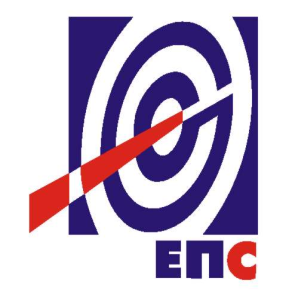 КОНКУРСНА ДОКУМЕНТАЦИЈАза подношење понуда у oтвореном поступку за јавну набавку добара бр. ЈН/4000/0297-1/2018„Eнергетски каблови и проводници“(заведено у ЈП ЕПС Београд - број 12.01. 159156 /    -18 од           .2018. године)Београд, август 2018. ГодинеНа основу члана 32. и 61. Закона о јавним набавкама („Сл. гласник РС” бр. 124/12, 14/15 и 68/15, у даљем тексту Закон), члана 2. Правилника о обавезним елементима конкурсне документације у поступцима јавних набавки и начину доказивања испуњености услова („Сл. гласник РС” бр. 86/15), Одлуке о покретању поступка јавне набавке број 12.01.159156/2-18 oд 11.04.2018. године и Решења о образовању комисије за јавну набавку број 12.01.159156/3-18 oд 11.04.2018.године припремљена је:КОНКУРСНА ДОКУМЕНТАЦИЈАза подношење понуда у отвореном поступку за јавну набавку добара бр. ЈН/4000/0297-1/2018Садржај конкурсне документације:											страна	Укупан број страна документације: 109ОПШТИ ПОДАЦИ О ЈАВНОЈ НАБАВЦИПОДАЦИ О ПРЕДМЕТУ ЈАВНЕ НАБАВКЕ2.1 Опис предмета јавне набавке, назив и ознака из општег речника набавкеОпис предмета јавне набавке: Eнергетски каблови и проводнициНазив из општег речника набавке: електроенергетски водовиОзнака из општег речника набавке: 31321000-2 Детаљани подаци о предмету набавке наведени су у техничкој спецификацији (поглавље 3. Конкурсне документације)ТЕХНИЧКАСПЕЦИФИКАЦИЈА3.1.Врста и количина добараВрста и количина добара су наведени у спецификацији структуре  цене.3.2 Квалитет и техничке карактеристике (спецификације)Понуђена добра морају одговарати квалитету, функцији и техничким карактеристикама датим у обрасцу структуре цене или бити одговарајућа траженим добрима по квалитету, функцији и техничким карактеристикама. Понуда која не одговара квалитету, функцији и техничким карактеристикама захтеваним према обрасцу структуре цене, биће одбијена као неодговарајућа.Уз понуду понуђач мора приложити каталог ПРОИЗВОЂАЧА понуђених добара са обележеним понуђеним ставкама у складу са захтеваним позицијама из  Обрасца структуре цене, којим се доказује да понуђена добра одговарају захтеваним техничким карактеристикама. Сви понуђени типови гумених рударских каблова (у Oбрасцу структуре цене на позицијама типа EpN 50 0,6/1kV морају бити у складу са стандардом SRPSN.C5.350:2013 или DIN VDE 0250 Part 812. Сви понуђени типови гумених рударских каблова (у Oбрасцу структуре цене на позицијма типа EpN 78 морају бити у складу са стандардом SRPS N.C5.374:2005 или DIN VDE 0250 Part 813 (за каблове типа EpN 78). Сви понуђени типови гумених рударских каблова (у Oбрасцу структуре цене на позицијама типа EpN 55 0,6/1kV морају бити у складу са стандардом SRPSN.C5.353. Сви понуђени типови пљоснатих флексибилних каблова 300/500V типа NGFLGOEU-J  морају бити у складу са стандардом DIN VDE 0250 part 809.Уз понуду понуђач је у обавези да за рударске каблове типа EpN 50 0,6/1kV пресека 12x2,5, 4x25, 4x35 и све позиције партије 12, за рударске каблове типа EpN 78 3,6/6kV пресека 3x25+3x10, 3x50+3x16, 3x70+3x16, 3x95+3x16, 3x120+3x16, рударске  каблове типа EpN 78 12/20kV пресека 3x70+3x16  и рударске  каблове типа EpN 78 20/35kV пресека 3x70+3x16 и  3x95+3x16 достави типске испитне листе произвођача понуђених каблова (у њима се морају навести стандарди по којима су испитивања обављена: у складу са стандардима - SRPSN.C5.350: 2013 или DIN VDE 0250 Part 812 за каблове типа EpN 50 0,6/1kV, у складу са стандардима SRPS N.C5.374:2005 или DIN VDE 0250 Part 813 за каблове типа EpN 78).Дужине каблова на једном бубњу треба да буду min 500m, уколико није спецификацијом тражена мања количина.Дозвољена одступања у испоруци каблова су до ±3%.Ознаке на спољашњем плашту које су обавезне по стандардима, а односе се на тип, конструкцију и назначени напон кабла морају бити рељефно изведене. Одабрани понуђач је у обавези да уз испоруку тражених добара достави одговарајуће атесте o усклађености са захтеваним стандардима и гарантне листове произвођача.Уколико је Продавац правно лице регистровано у Републици Србији, а нуди робу страног порекла, приликом испоруке робе, уз отпремни документ, мора доставити фотокопију JCI која служи као доказ да је земља порекла робе наведена у понуди и Уговору идентична земљи порекла испоручене робе.3.3 Рок испоруке добара Изабрани понуђач је обавезан да испоруку добара изврши у року који не може бити дужи од:90 (словима: деведесет) календарских дана за партију 1, 60 (словима: шездесет) календарских дана за партије 2, 3, 4, 5, 6, 7, 8 и 9 50 (словима: педесет) календарских дана за партије 10, 11, 12, 13, 14 и 1540 (словима: четрдесет) календарских дана а за партије 16 и 17,од дана ступања Уговора на снагу.3.4.  Место и паритет испоруке добараМесто испоруке: 006 – Копови Поље „Б“, Рудовци; 008 - Стара монтажа, Барошевац, 064 - Копови тамнава запад, 070 -  Копови тамнава исток, 073 - Копови тамнава исток- Паритет испоруке: FCO магацини Купца: 006 – Копови Поље „Б“, Рудовци; 008 - Стара монтажа, Барошевац, 064 - Копови тамнава запад, 070 -  Копови тамнава исток, 073 - Копови тамнава истокПонуда се даје на паритету:  - за домаће понуђаче: FCO магацини Наручиоца (006, 008, 064, 070, 073) са урачунатим зависним трошковима; - за стране понуђаче: DDP (магацин Наручиоца 006, 008, 064, 070, 073) (Incoterms 2010).У понуђену цену страног понуђача урачунавају се и царинске дажбине као и сви трошкови око увоза добара FCO магацин Наручиоца.Евентуално настала штета приликом транспорта предметних добара до места испоруке пада на терет изабраног Понуђача.Квалитативни и квантитативни пријемСвака испорука предметних добара мора бити најављена најмање три радна дана према обрасцу "Најава испоруке добара" као и 24 часова пре испоруке према обрасцу „Обавештење о испоруци“ који су саставни део конкурсне документације. Пријем предметних добара врши се у пријемном магацину Купца сваког радног дана од 7h до 12h.Квантитативни пријем испоручених добара врши се у магацину Купца, приликом пријема добара, визуелном контролом и пребројавањем.Комисија за пријемно контролисање добара констатује да ли у испоруци има неслагања између примљене количине и количине наведене у пратећој документацији у ком случају Купац има право достављања писане рекламације Продавцу.Квалитатитвни пријем добара се врши у року од 10 (словима: десет) дана од дана квантитативног пријема. У случају да испоручена добра не одговарају уговореном квалитету и техничким карактеристикама произвођача, Купац има право да Продавцу достави писану рекламацију, коју је Продавац дужан да реши најдуже у року од 10 (десет) дана од дана њеног пријема.Сматра се да је квантитативни и  квалитативни пријем добара извршен потписивањем Записника о квантитативном и  квалитативном пријему од стране овлашћених представника Купца и ПродавцаГарантни рокГарантни рок за предмет набавке је минимум 12 (словима:дванаест) месеци, за све партије, од дана када је извршен квалитативни пријем  добара у магацин Купца и потписан Записник о квантитативном и квалитативном пријему од стране овлашћених представника Купца и Продавца без примедби.Изабрани Понуђач је дужан да о свом трошку отклони све евентуалне недостатке у току трајања гарантног рока. УСЛОВИ ЗА УЧЕШЋЕ ИЗ ЧЛАНА 75. и 76. ЗАКОНА и УПУТСТВО КАКО СЕ ДОКАЗУЈЕ ИСПУЊЕНОСТ ТИХ УСЛОВАПонуда понуђача који не докаже да испуњава наведене обавезне и додатне услове из тачака 1. до 5. овог обрасца, биће одбијена као неприхватљива.1. Сваки подизвођач мора да испуњава обавезне услове из члана 75.Закона, што доказује достављањем доказа наведених у овом одељку. Додатне услове у вези са капацитетима из члана 76.Закона, понуђач испуњава самостално без обзира на ангажовање подизвођача.2. Сваки понуђач из групе понуђача  која подноси заједничку понуду мора да испуњава обавезне услове из члана 75.Закона, што доказује достављањем доказа наведених у овом одељку. Додатне услове у вези са капацитетима из члана 76.Закона понуђачи из групе испуњавају заједно, на основу достављених доказа у складу са овим одељком конкурсне документације.3. Докази о испуњености услова из члана 77. Закона могу се достављати у неовереним копијама.Наручилац може пре доношења одлуке о додели уговора, захтевати од понуђача, чија је понуда на основу извештаја комисије за јавну набавку оцењена као најповољнија да достави на увид оригинал или оверену копију свих или појединих доказа.Ако понуђач у остављеном, примереном року који не може бити краћи од пет дана, не достави на увид оригинал или оверену копију тражених доказа, наручилац ће његову понуду одбити као неприхватљиву.4.Лице уписано у Регистар понуђача није дужно да приликом подношења понуде доказује испуњеност обавезних услова за учешће у поступку јавне набавке, односно Наручилац не може одбити као неприхватљиву, понуду зато што не садржи доказ одређен Законом или Конкурсном документацијом, ако је понуђач, навео у понуди интернет страницу на којој су тражени подаци јавно доступни. У том случају понуђач може, да у Изјави (пожељно на меморандуму, која мора бити потписана и оверена), да наведе да је уписан у Регистар понуђача.Уз наведену Изјаву, понуђач може да достави и фотокопију Решења о упису понуђача у Регистар понуђача.На основу члана 79.став 5. Закона понуђач није дужан да доставља следеће доказе који су јавно доступни на интернет страницама надлежних органа, и то:1)извод из регистра надлежног органа:-извод из регистра АПР: www.apr.gov.rs2)докази из члана 75. став 1. тачка 1) ,2) и 4) Закона-регистар понуђача: www.apr.gov.rs3)Потврда Народне банке Србије да понуђач није био неликвидан у последњих шест месеци од данаобјављивања Позива за подношење понуда на Порталу јавних набавки- Претраживање дужника у принудној наплати: www.nbs.rs5. Уколико је доказ о испуњености услова електронски документ, понуђач доставља копију електронског документа у писаном облику, у складу са законом којим се уређује електронски документ.6. Ако понуђач има седиште у другој држави, наручилац може да провери да ли су документи којима понуђач доказује испуњеност тражених услова издати од стране надлежних органа те државе.7. Ако понуђач није могао да прибави тражена документа у року за подношење понуде, због тога што она до тренутка подношења понуде нису могла бити издата по прописима државе у којој понуђач има седиште и уколико уз понуду приложи одговарајући доказ за то, наручилац ће дозволити понуђачу да накнадно достави тражена документа у примереном року.8. Ако се у држави у којој понуђач има седиште не издају докази из члана 77. став 1. Закона, понуђач може, уместо доказа, приложити своју писану изјаву, дату под кривичном и материјалном одговорношћу оверену пред судским или управним органом, јавним бележником или другим надлежним органом те државе9. Понуђач је дужан да без одлагања, а најкасније у року од пет дана од дана настанка промене у било којем од података које доказује, о тој промени писмено обавести наручиоца и да је документује на прописани начин.Изјава о ауторизацији понудеКРИТЕРИЈУМ ЗА ДОДЕЛУ УГОВОРАИзбор најповољније понуде ће се извршити применом критеријума „Најнижа понуђена цена“.Критеријум за оцењивање понуда Најнижа понуђена цена, заснива се на понуђеној цени као једином критеријуму.У случају примене критеријума најниже понуђене цене, а у ситуацији када постоје понуде понуђача који нуде добра домаћег порекла и понуде понуђача који нуде добра страног порекла, наручилац мора изабрати понуду понуђача који нуди добра домаћег порекла под условом да његова понуђена цена није преко 5% већа у односу на најнижу понуђену цену понуђача који нуди добра страног порекла. У понуђену цену страног понуђача урачунавају се и царинске дажбине.Када понуђач достави доказ да нуди добра домаћег порекла, наручилац ће, пре рангирања понуда, позвати све остале понуђаче чије су понуде оцењене као прихватљиве а код којих није јасно да ли је реч о добрима домаћег или страног порекла,да се изјасне да ли нуде добра домаћег порекла и да доставе доказ.Предност дата за домаће понуђаче и добра домаћег порекла (члан 86.став 1. до 4. Закона) у поступцима јавних набавки у којима учествују понуђачи из држава потписница Споразума о слободној трговини у централној Европи (ЦЕФТА 2006) примењиваће се сходно одредбама тог споразума.Предност дата за домаће понуђаче и добра домаћег порекла (члан 86. став 1. до 4. Закона) у поступцима јавних набавки у којима учествују понуђачи из држава потписница Споразума о стабилизацији и придруживању између Европских заједница и њихових држава чланица, са једне стране, и Републике Србије, са друге стране, примењиваће се сходно одредбама тог Споразума.5.1. Резервни критеријумУколико две или више понуда имају исту најнижу понуђену цену, као најповољнија биће изабрана понуда оног понуђача који је понудио дужи гарантни рок. У случају истог понуђеног гарантног рока, као најповољнија биће изабрана понуда оног понуђача који је понудио краћи рок испоруке.Уколико ни после примене резервних критеријума не буде  могуће изабрати најповољнију понуду, најповољнија понуда биће изабрана путем жреба.Наручилац ће писмено обавестити све понуђаче који су поднели понуде о датуму када ће се одржати извлачење путем жреба. Жребом ће бити обухваћене само оне понуде које имају једнаку најнижу понуђену цену. Извлачење путем жреба Наручилац ће извршити јавно, у присуству понуђача, и то тако што ће називе понуђача исписати на одвојеним папирима, који су исте величине и боје, те ће све те папире ставити у провидну кутију одакле ће извући само један папир. Понуђачу чији назив буде на извученом папиру ће бити додељен уговор. Наручилац ће сачинити и доставити записник о спроведеном извлачењу путем жреба.Записник о  извлачењу путем жреба потписују чланови комисије и присутни овлашћени представници понуђача, који преузимају примерак записника.Наручилац ће поштом или електронским путем доставити Записник о  извлачењу путем жреба понуђачима који нису присутни на извлачењу.УПУТСТВО ПОНУЂАЧИМА КАКО ДА САЧИНЕ ПОНУДУКонкурсна документација садржи Упутство понуђачима како да сачине понуду и потребне податке о захтевима Наручиоца у погледу садржине понуде, као и услове под којима се спроводи поступак избора најповољније понуде у поступку јавне набавке.Понуђач мора да испуњава све услове одређене Законом о јавним набавкама (у даљем тексту: Закон) и конкурсном документацијом. Понуда се припрема и доставља на основу позива, у складу са конкурсном документацијом, у супротном, понуда се одбија као неприхватљива.Језик на којем понуда мора бити састављенаНаручилац је припремио конкурсну документацију на српском језику и водиће поступак јавне набавке на српском језику.Понуда са свим прилозима мора бити сачињена на српском језику.Део понуде који се тиче техничких карактеристика може бити достављен на енглеском или немачком језику. Уколико се приликом стручне оцене понуда утврди да је документ на енглеском/или немачком језику потребно превести на српски језик, Наручилац ће позвати понуђача да у примереном року изврши превод тог дела понуде код овлашћеног судског преводиоцаНачин састављања и подношења понудеПонуђач је обавезан да сачини понуду тако што Понуђач уписује тражене податке у обрасце који су саставни део конкурсне документације и оверава је печатом и потписом законског заступника, другог заступника уписаног у регистар надлежног органа или лица овлашћеног од стране законског заступника уз доставу овлашћења у понуди. Доставља их заједно са осталим документима који представљају обавезну садржину понуде.Препоручује се да сви документи поднети у понуди  буду нумерисани и повезани у целину (јемствеником, траком и сл.), тако да се појединачни листови, односно прилози, не могу накнадно убацивати, одстрањивати или замењивати. Препоручује се да се нумерација поднете документације и образаца у понуди изврши на свакоj страни на којој има текста, исписивањем “1 од н“, „2 од н“ и тако све до „н од н“, с тим да „н“ представља укупан број страна понуде.Препоручује се да доказе који се достављају уз понуду, а због своје важности не смеју бити оштећени, означени бројем (банкарска гаранција, меница), стављају се у посебну фолију, а на фолији се видно означава редни број странице листа из понуде. Фолија се мора залепити при врху како би се докази, који се због своје важности не смеју оштетити, заштитили.Понуђач подноси понуду у затвореној коверти или кутији, тако да се при отварању може проверити да ли је затворена, као и када, на адресу: Јавно предузеће „Електропривреда Србије“, Београд, Балканска 13, писарница, са назнаком: „Понуда за јавну набавку добара: «Енергетски каблови и проводници» Јавна набавка бр.ЈН/4000/0297-1/2018 - НЕ ОТВАРАТИ“. На полеђини коверте обавезно се уписује тачан назив и адреса понуђача, телефон и факс понуђача, као и име и презиме овлашћеног лица за контакт.У случају да понуду подноси група понуђача, на полеђини коверте  назначити да се ради о групи понуђача и навести називе и адресу свих чланова групе понуђача.Уколико понуђачи подносе заједничку понуду, група понуђача може да се определи да обрасце дате у конкурсној документацији потписују и печатом оверавају сви понуђачи из групе понуђача или група понуђача може да одреди једног понуђача из групе који ће потписивати и печатом оверавати обрасце дате у конкурсној документацији, изузев образаца који подразумевају давање изјава под материјалном и кривичном одговорношћу морају бити потписани и оверени печатом од стране сваког понуђача из групе понуђача.У случају да се понуђачи определе да један понуђач из групе потписује и печатом оверава обрасце дате у конкурсној документацији (изузев образаца који подразумевају давање изјава под материјалном и кривичном одговорношћу), наведено треба дефинисати споразумом којим се понуђачи из групе међусобно и према наручиоцу обавезују на извршење јавне набавке, а који чини саставни део заједничке понуде сагласно чл. 81. Закона. Уколико је неопходно да понуђач исправи грешке које је направио приликом састављања понуде и попуњавања образаца из конкурсне документације, дужан је да поред такве исправке стави потпис особе или особа које су потписале образац понуде и печат понуђача. Обавезна садржина понудеСадржину понуде, поред Обрасца понуде, чине и сви остали докази о испуњености услова из чл. 75. и 76. Закона о јавним набавкама, предвиђени чл. 77. Закона, који су наведени у конкурсној документацији, као и сви тражени прилози и изјаве (попуњени, потписани и печатом оверени) на начин предвиђен следећим ставом ове тачке:Образац понуде (Образац 1),Образац структуре цене са упутством како да се попуни (Образац 2),Образац трошкова припреме понуде, ако понуђач захтева надокнаду трошкова у складу са чл.88 Закона (Образац 5),Изјава о независној понуди (Образац 3),Изјава у складу са чланом 75. став 2. Закона (Образац 4),средства финансијског обезбеђења за озбиљност понуде,обрасци, изјаве и докази одређене тачком 6.9 или 6.10 овог упутства у случају да понуђач подноси понуду са подизвођачем или заједничку понуду подноси група понуђача,потписан и печатом оверен „Модел уговора“ (пожељно је да буде попуњен),докази о испуњености услова из чл. 75 и 76. Закона у складу са чланом 77. Закона и Одељком 4. конкурсне документације,Техничка документација којом се доказује испуњеност захтеваних техничких карактеристика, наведена у поглављу 3. Техничка спецификација, тачка 3.2   конкурсне документације, и то: типске испитне листе произвођача понуђених каблова за позиције наведене у  тачки 3.2. (за рударске каблове типа EpN 50 0,6/1kV пресека 12x2,5, 4x25, 4x35 и све позиције партије 12, за рударске каблове типа EpN 78 3,6/6kV пресека 3x25+3x10, 3x50+3x16, 3x70+3x16, 3x95+3x16, 3x120+3x16, рударске  каблове типа EpN 78 12/20kV пресека 3x70+3x16  и рударске  каблове типа EpN 78 20/35kV пресека 3x70+3x16 и  3x95+3x16 достави типске испитне листе произвођача понуђених каблова (у њима се морају навести стандарди по којима су испитивања обављена: у складу са стандардима - SRPSN.C5.350: 2013 или DIN VDE 0250 Part 812 за каблове типа EpN 50 0,6/1kV, у складу са стандардима SRPS N.C5.374:2005 или DIN VDE 0250 Part 813 за каблове типа EpN 78), Каталог произвођача понуђених добара са обележеним понуђеним ставкама у складу са захтеваним позицијама из  Обрасца структуре цене за све позиције,Овлашћење за потписника (ако не потписује заступник).Пожељно  је да сви обрасци и документи који чине обавезну садржину понуде буду сложени према наведеном редоследу.  Наручилац ће одбити као неприхватљиве све понуде које не испуњавају услове из позива за подношење понуда и конкурсне документације.Наручилац ће одбити као неприхватљиву понуду понуђача, за коју се у поступку стручне оцене понуда утврди да докази који су саставни део понуде садрже неистините податке.Подношење и отварање понудаБлаговременим се сматрају понуде које су примљене, у складу са Позивом за подношење понуда објављеним на Порталу јавних набавки, без обзира на начин на који су послате.Ако је понуда поднета по истеку рока за подношење понуда одређеног у позиву, сматраће се неблаговременом, а Наручилац ће по окончању поступка отварања понуда, овакву понуду вратити неотворену понуђачу, са назнаком да је поднета неблаговремено.Комисија за јавне набавке ће благовремено поднете понуде јавно отворити дана наведеном у Позиву за подношење понуда у просторијама Јавног предузећа „Електропривреда Србије“ Београд,  Балканска 13.Представници понуђача који учествују у поступку јавног отварања понуда, морају да пре почетка поступка јавног отварања доставе Комисији за јавне набавке писано овлашћењеза учествовање у овом поступку (пожељно да буде издато на меморандуму понуђача) заведено и оверено печатом и потписом законског заступника понуђача или другог заступника уписаног у регистар надлежног органа или лица овлашћеног од стране законског заступника уз доставу овлашћења у понуди.Комисија за јавну набавку води записник о отварању понуда у који се уносе подаци у складу са Законом.Записник о отварању понуда потписују чланови комисије и присутни овлашћени представници понуђача, који преузимају примерак записника.Наручилац ће у року од три (3) дана од дана окончања поступка отварања понуда поштом или електронским путем доставити записник о отварању понуда понуђачима који нису присуствовали у поступку отварања понуда.Начин подношења понудеПонуђач може поднети само једну понуду.Понуду може поднети понуђач самостално, група понуђача, као и понуђач са подизвођачем.Понуђач који је самостално поднео понуду не може истовремено да учествује у заједничкој понуди или као подизвођач. У случају да понуђач поступи супротно наведеном упутству свака понуда понуђача у којој се појављује биће одбијена.Понуђач може бити члан само једне групе понуђача која подноси заједничку понуду, односно учествовати у само једној заједничкој понуди. Уколико је понуђач, у оквиру групе понуђача, поднео две или више заједничких понуда, Наручилац ће све такве понуде одбити.Понуђач који је члан групе понуђача не може истовремено да учествује као подизвођач. У случају да понуђач поступи супротно наведеном упутству свака понуда понуђача у којој се појављује биће одбијена.Измена, допуна и опозив понудеУ року за подношење понуде понуђач може да измени или допуни већ поднету понуду писаним путем, на адресу: „Електропривреда Србије“, Београд, Балканска 13, писарница, са назнаком „ИЗМЕНА – ДОПУНА - Понуде за јавну набавку добара: Енергетски каблови и проводници -  Јавна набавка бр.ЈН/4000/0297-1/2018 - НЕ ОТВАРАТИ“.У случају измене или допуне достављене понуде, Наручилац ће приликом стручне оцене понуде узети у обзир измене и допуне само ако су извршене у целини и према обрасцу на који се, у већ достављеној понуди, измена или допуна односи.У року за подношење понуде понуђач може да опозове поднету понуду писаним путем, на адресу: „Електропривреда Србије“, Београд, Балканска 13, писарница, са назнаком „ОПОЗИВ - Понуде за јавну набавку добара: Енергетски каблови и проводници -  Јавна набавка бр.ЈН/4000/0297-1/2018 - НЕ ОТВАРАТИ“ .У случају опозива поднете понуде пре истека рока за подношење понуда, Наручилац такву понуду неће отварати, већ ће је неотворену вратити понуђачу.Уколико понуђач измени или опозове понуду поднету по истеку рока за подношење понуда, Наручилац ће наплатити средство обезбеђења дато на име озбиљности понуде. ПартијеНабавка је обликована у 17 (словима:седамнаест) партија.Понуђач може да поднесе понуду за једну или више партија. Понуда мора да обухвати најмање једну целокупну партију.Понуђач је дужан да у понуди наведе да ли се понуда односи на целокупну набавку или само на одређене партије.У случају да понуђач поднесе понуду за две или више партија, она мора бити поднета тако да се може оцењивати за сваку партију посебно.Понуда са варијантамаПонуда са варијантама није дозвољена.Подношење понуде са подизвођачимаПонуђач је дужан да у понуди наведе да ли ће извршење набавке делимично поверити подизвођачу. Ако понуђач у понуди наведе да ће делимично извршење набавке поверити подизвођачу, дужан је да наведе:- назив подизвођача, а уколико уговор између наручиоца и понуђача буде закључен, тај подизвођач ће бити наведен у уговору;- проценат укупне вредности набавке који ће поверити подизвођачу, а који не може бити већи од 50% као и део предметне набавке који ће извршити преко подизвођача.Понуђач у потпуности одговара наручиоцу за извршење уговорене набавке, без обзира на број подизвођача и обавезан је да наручиоцу, на његов захтев, омогући приступ код подизвођача ради утврђивања испуњености услова.Обавеза понуђача је да за подизвођача достави доказе о испуњености обавезних услова из члана 75. Закона наведених у одељку Услови за учешће из члана 75. и 76. Закона и Упутство како се доказује испуњеност тих услова.Додатне услове понуђач испуњава самостално, без обзира на агажовање подизвођача.Све обрасце у понуди потписује и оверава понуђач, изузев образаца под пуном материјалном и кривичном одговорношћу, које попуњава, потписује и оверава сваки подизвођач у своје име.Понуђач не може ангажовати као подизвођача лице које није навео у понуди, у супротном наручилац ће реализовати средство обезбеђења и раскинути уговор, осим ако би раскидом уговора наручилац претрпео знатну штету.Добављач може ангажовати као подизвођача лице које није навео у понуди, ако је на страни подизвођача након подношења понуде настала трајнија неспособност плаћања, ако то лице испуњава све услове одређене за подизвођача и уколико добије претходну сагласност Наручиоца. Све ово не утиче на правило да понуђач у потпуности одговара наручиоцу за извршење обавеза из поступка јавне набавке, односно за извршење уговорних обавеза , без обзира на број подизвођача.Наручилац у овом поступку не предвиђа примену одредби става 9.и 10. члана 80. Закона.Подношење заједничке понудеУ случају да више понуђача поднесе заједничку понуду, они као саставни део понуде морају доставити Споразум о заједничком извршењу набавке, којим се међусобно и према Наручиоцу обавезују на заједничко извршење набавке, који обавезно садржи податке прописане члан 81. став 4. и 5. Закона о јавним набавкама и то: податке о члану групе који ће бити Носилац посла, односно који ће поднети понуду и који ће заступати групу понуђача пред Наручиоцем;опис послова сваког од понуђача из групе понуђача у извршењу уговора.Сваки понуђач из групе понуђача  која подноси заједничку понуду мора да испуњава обавезне услове из члана 75. Закона, наведене у одељку Услови за учешће из члана 75. и 76. Закона и Упутство како се доказује испуњеност тих услова. Додатне услове у вези са капацитетима, у складу са чланом 76. Закона, понуђачи из групе испуњавају заједно, на основу достављених доказа дефинисаних конкурсном документацијом.У случају заједничке понуде групе понуђача обрасце под пуном материјалном и кривичном одговорношћу попуњава, потписује и оверава сваки члан групе понуђача у своје име. (Образац Изјаве о независној понуди и Образац изјаве у складу са чланом 75. став 2. Закона)Понуђачи из групе понуђача одговорају неограничено солидарно према наручиоцу.Понуђена ценаЦена се исказује у динарима (РСД) или у еврима (ЕУР), без ПДВ-а .Страни Понуђач може цену исказати у eврима, а иста ће у сврху оцене понуда бити прерачуната у динаре по средњем курсу Народне банке Србије на дан када је започето отварање понуда.Домаћи Понуђачи цену исказују у динарима.Понуђена цена  је на паритету FCO испоручено у магацин Купца (DDP (Incoterms 2010) и обухвата трошкове које Продавац има у вези испоруке.У случају да у достављеној понуди није назначено да ли је понуђена цена са или без пореза на додату вредност, сматраће се сагласно Закону, да је иста без пореза на додату вредност.Јединичне цене и укупно понуђена цена морају бити изражене са две децимале у складу са правилом заокруживања бројева. У случају рачунске грешке меродавна ће бити јединична цена.Понуда која је изражена у две валуте, сматраће се неприхватљивом.Понуђена цена укључује све трошкове реализације предмета набавке до места испоруке, као и све зависне трошкове као што су: трошкови транспорта, осигурања, царине, трошкови пријемног испитивања, трошкови прибављања средстава финансијског обезбеђења и др.Ако понуђена цена укључује увозну царину и друге дажбине, понуђач је дужан да тај део одвојено искаже у динарима.Ако је у понуди исказана неуобичајено ниска цена, Наручилац ће поступити у складу са чланом 92. Закона.Цена је фиксна за цео уговорени периодНачин и услови плаћањаПлаћање добара која су предмет ове набавке Купац ће извршити на текући рачун Продавца, по испоруци добара и по потписивању Записника о квантитативном и квалитативном пријему добара од стране овлашћених представника Наручиоца и понуђача - без примедби, у року до 45 (словима: четрдесетпет) календарских дана од дана пријема исправног рачуна на писарници Купца.Отпремница на којој је наведен датум испоруке добара, као и количина испоручених добара, са читко написаним именом и презименом и потписом овлашћеног лица Купца које је примило предметна добра, представља основ за фактурисање и обавезан је пратећи документ уз рачун.У испостављеном рачуну и отпремници Продавац је дужан да се придржава тачно дефинисаних назива добара из конкурсне документације и прихваћене понуде (из Обрасца структуре цене). Рачуни који не одговарају наведеним тачним називима, ће се сматрати неисправним. Уколико, због коришћења различитих шифарника и софтверских решења није могуће у самом рачуну навести горе наведени тачан назив, Продавац је обавезан да уз рачун достави прилог са упоредним прегледом назива из рачуна са захтеваним називима из конкурсне документације и прихваћене понуде.Рачун мора да гласи: Јавно предузеће „Електропривреда Србије“ Београд, Балканска 13, Београд, Огранак РБ Колубара, Лазаревац, Светог Саве 1, МБ:20053658, ПИБ: 103920327;Рачун мора бити достављен на адресу Наручиоца : Јавно предузеће "Електропривреда Србије" Београд, Огранак РБ Колубара, Комерцијални сектор Дише Ђурђевића бб,11560 Вреоци, МБ:20053658, ПИБ: 103920327, уз обавезну пратећу документацију: отпремницу на којој је наведен датум испоруке добара, као и количина испоручених добара, са читко написаним именом и презименом и потписом овлашћеног лица Купца које је примило предметна добра и Записник о квантитативном и квалитативном пријему добара потписан од стране овлашћених представника Купца - без примедби. Рок важења понудеПонуда мора да важи најмање 90 (словима: деведесет) дана од дана отварања понуда. У случају да понуђач наведе краћи рок важења понуде, понуда ће бити одбијена, као неприхватљива. Средства финансијског обезбеђењаНаручилац користи право да захтева средстава финансијског обезбеђења (у даљем тексу СФО) којим понуђачи обезбеђују испуњење својих обавеза у  отвореном поступку (достављају се уз понуду), као и испуњење својих уговорних обавеза (достављају се по закључењу уговора или по испоруци).Сви трошкови око прибављања средстава обезбеђења падају на терет понуђача, а и исти могу бити наведени у Обрасцу трошкова припреме понуде.Члан групе понуђача може бити налогодавац средства финансијског обезбеђења.Средства финансијског обезбеђења морају да буду исказанау валути у којој је и понуда.Ако се за време трајања уговора промене рокови за извршење уговорне обавезе, важност  СФО мора се продужити.Понуђач који подноси понуду за две или више партија средства финансијског обезбеђења подноси за сваку партију посебно.Понуђач је дужан да достави следећа средства финансијског обезбеђења. Средство обезбеђења за озбиљност понудеПонуђач је обавезан да, уколико је вредност понуде за партију за коју подноси понуду једнака или већа од 500.000,00 дин. без ПДВ-а, Наручиоцу достави:неопозиву,  безусловну (без права на приговор) у складу са Закон о меници ("Сл. лист ФНРЈ" бр. 104/46, "Сл. лист СФРЈ" бр. 16/65, 54/70 и 57/89 и "Сл. лист СРЈ" бр. 46/96, „Сл. лист СЦГ“ бр. 01/2003 Уст. повеља „Сл.гласник РС“ 80/2015) и Закон о платним услугама  ( „Сл. гласник РС“ број 139/2014.):1) бланко сопствену меницу за озбиљност понуде која је потписана и оверена службеним печатом од стране овлашћеног  лица,2) Менично писмо – овлашћење којим понуђач овлашћује Наручиоца да може наплатити меницу  која је неопозива, без права протеста и наплатива на први позив, на износ од 10% од вредности понуде (без ПДВ-а) са роком важења минимално 30 дана дужим од рока важења понуде, с тим да евентуални продужетак рока важења понуде има за последицу и продужење рока важења менице и меничног овлашћења, 3) фотокопију важећег Картона депонованих потписа овлашћених лица за располагање новчаним средствима понуђача код  пословне банке, оверену од стране банке на дан издавања менице и меничног овлашћења (потребно је да се поклапају датум са меничног овлашћења и датум овере банке на фотокопији депо картона),4) фотокопију ОП обрасца за законског заступника и лица овлашћених за потпис менице / овлашћења (Оверени потписи лица овлашћених за заступање), 5) доказ о регистрацији менице у Регистру меница Народне банке Србије (фотокопија   Захтева за регистрацију менице од стране пословне банке која је извршила регистрацију менице или извод са интернет странице Регистра меница и овлашћења НБС) у складу са Одлуком о ближим условима, садржини и начину вођења регистра меница и овлашћења („Сл. гласник РС“ бр. 56/2011 и 80/2015,76/2016, 82/2017).У  случају  да  изабрани  Понуђач  после  истека  рока  за  подношење  понуда,  а  у  року важења  опције  понуде,  повуче  или  измени  понуду,   не  потпише  Уговор  када  је његова  понуда  изабрана  као  најповољнија или не достави средство финансијског обезбеђења за добро извршење посла, Наручилац  има  право  да  изврши  наплату бланко сопствене менице  за  озбиљност  понуде.Меница ће бити враћена Понуђачу у року од осам дана од дана предаје наручиоцу средства финансијског обезбеђења за добро извршење посла.Меница ће бити враћена понуђачу са којим није закључен уговор одмах по закључењу уговора са понуђачем чија понуда буде изабрана као најповољнија.Понуђач је обавезан да, уколико је вредност понуде за партију за коју подноси понуду једнака или већа од 10.000.000,00 дин. без ПДВ-а, за сваку партију посебно уз понуду Наручиоцу достави:Банкарска гаранција за озбиљност понудеПонуђач доставља оригинал банкарску гаранцију за озбиљност понуде у висини од 10% вредности понудe, без ПДВ.Банкарскa гаранцијa понуђача мора бити неопозива, безусловна (без права на приговор) и наплатива на први писани позив, са трајањем најмање од 30 (словима: тридесет) календарских дана дуже од рока важења понуде.Наручилац ће уновчити гаранцију за озбиљност понуде дату уз понуду уколико: понуђач након истека рока за подношење понуда повуче, опозове или измени своју понуду илипонуђач коме је додељен уговор благовремено не потпише уговор о јавној набавци или понуђач коме је додељен уговор не поднесе исправно средство обезбеђења за добро извршење посла у складу са захтевима из конкурсне документације.Поднета банкарска гаранција не може да садржи додатне услове за исплату, краће рокове, мањи износ или промењену месну надлежност за решавање спороваБанкарска гаранција се не може уступити и није преносива без сагласности Корисника, Налогодавца и Емисионе банке.Банкарска гаранција истиче на наведени датум,без обзира да ли нам је овај документ враћен или не.У случају да је пословно седиште банке гаранта у Републици Србији у случају спора по овој Гаранцији, утврђује се надлежност суда у Београду и примена материјалног права Републике Србије. У случају да је пословно седиште банке гаранта изван Републике Србије у случају спора по овој Гаранцији, утврђује се надлежност Сталне арбитраже при ПКС уз примену Правилника ПКС и процесног и материјалног права Републике Србије, са местом рада арбитраже у Београду.На банкарску гаранцију примењују се одредбе Једнобразних правила за гаранције УРДГ 758,Међународне Трговинске коморе у Паризу.Банкарска гаранција треба да буду у валути у којој је Понуда.Уколико банкарску гаранцију издаје страна банка ,мора имати кредитни рејтинг.Банкарска гаранција ће бити враћена Понуђачу са којим није закључен уговор по закључењу уговора са Понуђачем чија је понуда изабрана као најповољнија, а Понуђачу са којим је закључен уговор након предаје Наручиоцу средстава финансијског обезбеђења за добро извршење посла. Средство обезбеђења за добро извршење послаПонуђач је обавезан да, уколико је вредност уговора за сваку партију за коју се закључује Уговор, једнака или већа од 500.000,00 дин. без ПДВ-а,  уз потписане примерке Уговора Наручиоцу достави:најкасније у року од 3 (словима:три) дана од дана потписивања Уговора (као одложни услов из члана 74. став 2. Закона о облигационим односима („Сл. лист СФРЈ“ бр. 29/78, 39/85, 45/89 – одлука УСЈ и 57/89, „Сл.лист СРЈ“ бр. 31/93 и „Сл. лист СЦГ“ бр. 1/2003 – Уставна повеља), (даље: ЗОО), као средство финансијског обезбеђења за добро извршење посла преда Наручиоцу: неопозиву,  безусловну (без права на приговор) у складу са Закон о меници ("Сл. лист ФНРЈ" бр. 104/46, "Сл. лист СФРЈ" бр. 16/65, 54/70 и 57/89 и "Сл. лист СРЈ" бр. 46/96, „Сл. лист СЦГ“ бр. 01/2003 Уст. повеља „Сл.гласник РС“ 80/2015) и Закон о платним услугама  („Сл. гласник РС” број 139/2014):бланко сопствену меницу за добро извршење посла која је неопозива, без права протеста и наплатива на први позив, оверена службеним печатом и потписана од стране овлашћеног  лица,Менично писмо – овлашћење којим Понуђач овлашћује Наручиоца да може наплатити меницу  на износ од 10% од вредности Уговора (без ПДВ-а) са роком важења минимално 30 (словима: тридесет) дана дужим од рока важења Уговора, с тим да евентуални продужетак рока важења Уговора има за последицу и продужење рока важења менице и меничног овлашћења, фотокопију важећег Картона депонованих потписа овлашћених лица за располагање новчаним средствима Понуђача код  пословне банке, оверену од стране банке на дан издавања менице и меничног овлашћења (потребно је да се поклапају датум са меничног овлашћења и датум овере банке на фотокопији депо картона), фотокопију ОП обрасца за законског заступника и лица овлашћених за потпис менице/ овлашћења (Оверени потписи лица овлашћених за заступање),доказ о регистрацији менице у Регистру меница Народне банке Србије (фотокопија   Захтева за регистрацију менице од стране пословне банке која је извршила регистрацију менице или извод са интернет странице Регистра меница и овлашћења НБС) у складу са Одлуком о ближим условима, садржини и начину вођења регистра меница и овлашћења („Сл. гласник РС“ бр. 56/2011 и 80/2015,76/2016, 82/2017)Меница ће бити наплаћена у случају да изабрани Понуђач не буде извршавао своје уговорне обавезе у роковима, и на начин предвиђен Уговором. Понуђач је обавезан да, уколико је вредност уговора за сваку партију за коју се закључује Уговор, једнака или већа од 10.000.000,00 дин. без ПДВ-а, најкасније у року од 10 дана од дана закључења уговора, Наручиоцу достави:Банкарску гаранцију за добро извршење посла Изабрани понуђач је дужан да у тренутку закључења Уговора а најкасније у року од 10 (десет) дана од дана обостраног потписивања Уговора од законских заступника уговорних страна, а пре испоруке, као одложни услов из члана 74.став 2. Закона о облигационим односима („Сл. лист СФРЈ“ бр. 29/78, 39/85, 45/89 – одлука УСЈ и 57/89, „Сл.лист СРЈ“ бр. 31/93 и „Сл. лист СЦГ“ бр. 1/2003 – Уставна повеља), као средство финансијског обезбеђења за добро извршење посла преда Наручиоцу банкарску гаранцију за добро извршење посла.Изабрани понуђач је дужан да Наручиоцу достави неопозиву,  безусловну (без права на приговор) и на први писани позив наплативу банкарску гаранцију за добро извршење посла у износу од 10%  вредности уговора без ПДВ. Банкарска гаранција мора трајати најмање 30 (словима:тридесет) календарских дана дуже од дана истека рока за извршење уговорне обавезе понуђача.Ако се за време трајања уговора промене рокови за извршење уговорне обавезе, важност банкарске гаранције за добро извршење посла мора да се продужи. Поднета банкарска гаранција не може да садржи додатне услове за исплату, краће рокове, мањи износ или промењену месну надлежност за решавање спорова.Наручилац ће уновчити дату банкарску гаранцију за добро извршење посла у случају да изабрани понуђач не буде извршавао своје уговорне обавезе у роковима и на начин предвиђен уговором.У случају да је пословно седиште банке гаранта у Републици Србији у случају спора по овој Гаранцији, утврђује се надлежност суда у Београду и примена материјалног права Републике Србије.У случају да је пословно седиште банке гаранта изван Републике Србије у случају спора по овој Гаранцији, утврђује се надлежност Спољнотрговинске арбитраже при ПКС уз примену Правилника ПКС и процесног и материјалног права Републике Србије.Банкарска гаранција мора бити издата у складу са једнообразним правилима МТК за гаранције на позив - URDG 758.Банкарска гаранција се не може уступити  и  није преносива без сагласности уговорних страна и емисионе банке.Ова гаранција истиче на наведени  датум, без обзира да ли је овај документ враћен или  није.Банкарска гаранција треба да буду у валути у којој је Понуда.Уколико банкарску гаранцију издаје страна банка ,мора имати кредитни рејтинг. Средство обезбеђења за отклањање недостатака у гарантном рокуПонуђач је обавезан да, уколико је вредност уговора за сваку партију за коју је закључио Уговор, једнака или већа од 500.000,00 дин. без ПДВ-а, у тренутку потписивања Записника о квалитативном пријему добара достави:Меницу као гаранцију за отклањање –недостатака у гарантном року, и то:1) бланко сопствену меницу за отклањање недостатака у гарантном року која је неопозива, без права протеста и наплатива на први позив, оверена службеним печатом и потписана од стране овлашћеног  лица,2) Менично писмо – овлашћење којим ће Понуђач овластити Наручиоца да може наплатити меницу  на износ од 5% од вредности уговора (без ПДВ) са роком важења минимално 30 дана дужим од гарантног рока, с тим да евентуални продужетак гарантног рока има за последицу и продужење рока важења менице и меничног овлашћења у складу са Закон о меници ("Сл. лист ФНРЈ" бр. 104/46, "Сл. лист СФРЈ" бр. 16/65, 54/70 и 57/89 и "Сл. лист СРЈ" бр. 46/96, «Сл. лист СЦГ» бр. 01/2003 Уст. повеља «Сл.гласник РС» 80/2015) и Закон о платним услугама  («Сл. гласник РС» број 139/2014), 3) фотокопију важећег Картона депонованих потписа овлашћених лица за располагање новчаним средствима Понуђача код пословне банке, оверену од стране банке на дан издавања менице и меничног овлашћења (потребно је да се поклапају датум са меничног овлашћења и датум овере банке на фотокопији депо картона),4) фотокопију ОП обрасца за законског заступника и лица овлашћених за потпис менице/ овлашћења (Оверени потписи лица овлашћених за заступање),доказ о регистрацији менице у Регистру меница Народне банке Србије (фотокопија   Захтева за регистрацију менице од стране пословне банке која је извршила регистрацију менице или извод са интернет странице Регистра меница и овлашћења НБС) у складу са Одлуком о ближим условима, садржини и начину вођења регистра меница и овлашћења („Сл. гласник РС“ бр. 56/2011 и 80/2015,76/2016, 82/2017).Меница као гаранција за отклањање недостатака у гарантно року биће наплаћена у случају да Понуђач не отклони недостатке у гарантном року, на начин и у року предвиђен Уговором.Уколико се средство финансијског обезбеђења не достави у уговореном року, Наручилац има право  да наплати средство финанасијског обезбеђења за добро извршење посла.Понуђач је обавезан да, уколико је вредност уговора за сваку партију за коју је закључио Уговор, једнака или већа од 10.000.000,00 дин. без ПДВ-а, у тренутку потписивања Записника о квалитативном пријему добара достави:Банкарску гаранцију за отклањање недостатака у  гарантном року, и то:неопозиву, безусловну,без права на приговор и плативу на први позив, издату у висини од 5% од укупно уговорене цене (без ПДВ-а) са роком важења 30(словима:тридесет) календарских дана дужим од уговореног гарантног рока.Банкарска гаранција за отклањање недостатака у гарантном року, доставља се  у тренутку потписивања Записника о квалитативном пријему добара. Уколико Понуђач не достави банкарску гаранцију за отклањање недостатака у гарантном року, Наручилац има право да наплати банкарску гаранцију за добро извршење посла.Достављена банкарска гаранција  не може да садржи додатне услове за исплату, краћи рок и мањи износ.Наручилац  је овлашћен да наплати банкарску гаранцију за отклањање недостатака у  гарантном року у случају да Понуђач не испуни своје уговорне обавезе у погледу гарантног рока.У случају да је пословно седиште банке гаранта у Републици Србији у случају спора по овој Гаранцији, утврђује се надлежност суда у Београду и примена материјалног права Републике Србије. У случају да је пословно седиште банке гаранта изван Републике Србије у случају спора по овој Гаранцији, утврђује се надлежност Сталне арбитраже при Привредној комори Србије уз примену њеног Правилника и процесног и материјалног права Републике Србије, са местом рада арбитраже у Београду.Банкарска гаранција се не може уступити и није преносива без сагласности уговорних страна и емисионе банке.На ову банкарску гаранцију примењују се Једнообразна правила за гаранције на позив ( URDG 758) Међународне трговинске коморе у Паризу.Ова гаранција истиче на наведени датум, без обзира да ли је овај документ враћен или није.Банкарска гаранција треба да буду у валути у којој је Понуда.Уколико банкарску гаранцију издаје страна банка ,мора имати кредитни рејтинг.Достављање средстава финансијског обезбеђењаСредство финансијског обезбеђења за озбиљност понуде доставља се као саставни део понуде и гласи на Јавно предузеће "Електропривреда Србије" Београд, Балканска 13,  Београд. Средство финансијског обезбеђења за добро извршење посла  гласи на Јавно предузеће "Електропривреда Србије" Београд, Балканска 13 Београд и доставља се лично или поштом на адресу: „Електропривреда Србије“ Београд, Балканска бр. 13, 11 000 Београд са назнаком: Средство финансијског обезбеђења за ЈН број ЈН/4000/0297-1/2018.Средство финансијског обезбеђења за отклањање недостатака у гарантном периоду  гласи на Јавно предузеће "Електропривреда Србије" Београд, Балканска бр. 13 Београд Огранак РБ Колубара  и доставља се приликом потписивања Записника о квалитативном пријему или поштом на адресу: лично или поштом на адресу: Огранак РБ Колубара,  Комерцијални сектор ,ул.Дише Ђурђевића бб,11560 Вреоциса назнаком: Средство финансијског обезбеђења за ЈН/4000/0297-1/2018  Начин означавања поверљивих података у понудиПодаци које понуђач оправдано означи као поверљиве биће коришћени само у току поступка јавне набавке у складу са позивом и неће бити доступни ником изван круга лица која су укључена у поступак јавне набавке. Ови подаци неће бити објављени приликом отварања понуда и у наставку поступка.Наручилац може да одбије да пружи информацију која би значила повреду поверљивости података добијених у понуди.Као поверљива, понуђач може означити документа која садрже личне податке, а које не садржи ни један јавни регистар, или која на други начин нису доступна, као и пословне податке који су прописима одређени као поверљиви.Наручилац ће као поверљива третирати она документа која у десном горњем углу великим словима имају исписано „ПОВЕРЉИВО“.Наручилац не одговара за поверљивост података који нису означени на горе наведени начин.Ако се као поверљиви означе подаци који не одговарају горе наведеним условима, Наручилац ће позвати понуђача да уклони ознаку поверљивости. Понуђач ће то учинити тако што ће његов представник изнад ознаке поверљивости написати „ОПОЗИВ“, уписати датум, време и потписати се.Ако понуђач у року који одреди Наручилац не опозове поверљивост докумената, Наручилац ће третирати ову понуду као понуду без поверљивих података.Наручилац је дужан да доследно поштује законите интересе понуђача, штитећи њихове техничке и пословне тајне у смислу закона којим се уређује заштита пословне тајне.Неће се сматрати поверљивим докази о испуњености обавезних услова, цена и други подаци из понуде који су од значаја за применукритеријума и рангирање понуде.  Поштовање обавеза које произлазе из прописа о заштити на раду и других прописаПонуђач је дужан да при састављању понуде изричито наведе да је поштовао обавезе које произлазе из важећих прописа о заштити на раду, запошљавању и условима рада, заштити животне средине, као и да нема забрану обављања делатности која је на снази у време подношења понуде (Образац 4 из конкурсне документације). Накнада за коришћење патенатаНакнаду за коришћење патената, као и одговорност за повреду заштићених права интелектуалне својине трећих лица сноси понуђач. Начело заштите животне средине и обезбеђивања енергетске ефикасностиНаручилац је дужан да набавља добра која не загађују, односно који минимално утичу на животну средину, односно који обезбеђују адекватно смањење потрошње енергије – енергетску ефикасност. Додатне информације и објашњењаЗаинтерсовано лице може, у писаном облику, тражити од Наручиоца додатне информације или појашњења у вези са припремањем понуде, при чему може да укаже Наручиоцу и на евентуално уочене недостатке и неправилности у конкурсној документацији, најкасније пет дана пре истека рока за подношење понуде, на адресу Наручиоца, са назнаком: „ОБЈАШЊЕЊА – позив за јавну набавку број ЈН/4000/0297-1/2018 или електронским путем на е-mail адресу: mira.paljic@eps.rs, veljko.kovacevic@eps.rs.Наручилац ће у року од три дана по пријему захтева објавити Одговор на захтев на Порталу јавних набавки и својој интернет страници.Тражење додатних информација и појашњења телефоном није дозвољено.Ако је документ из поступка јавне набавке достављен од стране наручиоца или понуђача путем електронске поште или факсом, страна која је извршила достављање дужна је да од друге стране захтева да на исти начин потврди пријем тог документа, што је друга страна дужна и да учини када је то неопходно као доказ да је извршено достављање.Ако наручилац у року предвиђеном за подношење понуда измени или допуни конкурсну документацију, дужан је да без одлагања измене или допуне објави на Порталу јавних набавки и на својој интернет страници.Ако наручилац измени или допуни конкурсну документацију осам или мање дана пре истека рока за подношење понуда, наручилац је дужан да продужи рок за подношење понуда и објави обавештење о продужењу рока за подношење понуда.По истеку рока предвиђеног за подношење понуда наручилац не може да мења нити да допуњује конкурсну документацију.Комуникација у поступку јавне набавке се врши на начин чланом 20. Закона.У зависности од изабраног вида комуникације, Наручилац ће поступати у складу са 13. начелним ставом који је Републичка комисија за заштиту права у поступцима јавних набавки заузела на 3. Општој седници, 14.04.2014. године (објављеним на интернет страници www.кjn.gov.rs). Трошкови понудеТрошкове припреме и подношења понуде сноси искључиво Понуђач и не може тражити од Наручиоца накнаду трошкова.Понуђач може да у оквиру понуде достави укупан износ и структуру трошкова припремања понуде тако што попуњава, потписује и оверава печатом Образац трошкова припреме понуде.Ако је поступак јавне набавке обустављен из разлога који су на страни Наручиоца, Наручилац је дужан да Понуђачу надокнади трошкове израде узорка или модела, ако су израђени у складу са техничким спецификацијама Наручиоца и трошкове прибављања средства обезбеђења, под условом да је Понуђач тражио накнаду тих трошкова у својој понуди. Додатна објашњења, контрола и допуштене исправкеНаручилац може да захтева од понуђача додатна објашњења која ће му помоћи при прегледу, вредновању и упоређивању понуда, а може да врши и контролу (увид) код понуђача, односно његовог подизвођача.Уколико је потребно вршити додатна објашњења, Наручилац ће Понуђачу оставити примерени рок да поступи по позиву Наручиоца, односно да омогући Наручиоцу контролу (увид) код Понуђача, као и код његовог Подизвођача.Наручилац може, уз сагласност Понуђача, да изврши исправке рачунских грешака уочених приликом разматрања понуде по окончаном поступку отварања понуда.У случају разлике између јединичне цене и укупне цене, меродавна је јединична цена.Ако се Понуђач не сагласи са исправком рачунских грешака, Наручилац ће његову понуду одбити као неприхватљиву. Разлози за одбијање понудеПонуда ће бити одбијена ако:-          је неблаговремена, неприхватљива или неодговарајућа;-          ако се понуђач не сагласи са исправком рачунских грешака;-          ако има битне недостатке сходно члану 106. ЗЈННаручилац ће донети одлуку о обустави поступка јавне набавке у складу са чланом 109. Закона. Рок за доношење Одлуке о додели уговора/обуставиНаручилац ће одлуку о додели уговора/обустави поступка донети у року од максимално 25 (двадесетпет) дана од дана јавног отварања понуда.Одлуку о додели уговора/обустави поступка  Наручилац ће објавити на Порталу јавних набавки и на својој интернет страници у року од 3 (три) дана од дана доношења. Негативне референцеНаручилац може одбити понуду уколико поседује доказ да је понуђач у претходне три године пре објављивања позива за подношење понуда, у поступку јавне набавке:·      поступао супротно забрани из чл. 23. и 25. Закона;·      учинио повреду конкуренције;·      доставио неистините податке у понуди или без оправданих разлога одбио да закључи уговор о јавној набавци, након што му је уговор додељен;·     одбио да достави доказе и средства обезбеђења на шта се у понуди обавезао.Наручилац може одбити понуду уколико поседује доказ који потврђује да понуђач није испуњавао своје обавезе по раније закљученим уговорима о јавним набавкама који су се односили на исти предмет набавке, за период од претходне три годинепре објављивања позива за подношење понуда.Доказ наведеног може бити:·     правоснажна судска одлука или коначна одлука другог надлежног органа;·     исправа о реализованом средству обезбеђења испуњења обавеза у поступку јавне набавке или испуњења уговорних обавеза;·    исправа о наплаћеној уговорној казни;·    рекламације потрошача, односно корисника, ако нису отклоњене у уговореном року;·     изјава о раскиду уговора због неиспуњења битних елемената уговора дата на начин и под условима предвиђеним законом којим се уређују облигациони односи;·     доказ о ангажовању на извршењу уговора о јавној набавци лица која нису означена у понуди као подизвођачи, односно чланови групе понуђача;·     други одговарајући доказ примерен предмету јавне набавке који се односи на испуњење обавеза у ранијим поступцима јавне набавке или по раније закљученим уговорима о јавним набавкама.Наручилац може одбити понуду ако поседује доказ из става 3. тачка 1) члана 82. Закона, који се односи на поступак који је спровео или уговор који је закључио и други наручилац ако је предмет јавне набавке истоврсан.Наручилац може поступити на наведене начине и у случају заједничке понуде групе понуђача уколико утврди да постоје напред наведени докази за једног или више чланова групе понуђача. Заштита права понуђачаЗахтев за заштиту права подноси се лично или путем поште на адресу: „Електропривреда Србије“ Београд, Балканска бр. 13, 11 000 Београд са назнаком Захтев за заштиту права за ЈН добара "Енергетски каблови и проводници" број JН/4000/0297-1/2018, а копија се истовремено доставља Републичкој комисији.Захтев за заштиту права се може доставити и путем електронске поште на e-mail: mira.paljic@eps.rs, veljko.kovacevic@eps.rs. Захтев за заштиту права може се поднети у току целог поступка јавне набавке, против сваке радње наручиоца, осим ако овим законом није другачије одређено.Захтев за заштиту права којим се оспорава врста поступка, садржина позива за подношење понуда или конкурсне документације сматраће се благовременим ако је примљен од стране наручиоца најкасније  7 (словима:седам) дана пре истека рока за подношење понуда, без обзира на начин достављања и уколико је подносилац захтева у складу са чланом 63. став 2. овог закона указао наручиоцу на евентуалне недостатке и неправилности, а наручилац исте није отклонио. Захтев за заштиту права којим се оспоравају радње које наручилац предузме пре истека рока за подношење понуда, а након истека рока из става 3. ове тачке, сматраће се благовременим уколико је поднет најкасније до истека рока за подношење понуда.        После доношења одлуке о додели уговора и одлуке о обустави поступка, рок   за подношење захтева за заштиту права је 10 (словима:десет) дана од дана објављивања одлуке на Порталу јавних набавки. Захтев за заштиту права не задржава даље активности наручиоца у поступку јавне набавке у складу са одредбама члана 150. Закона. Наручилац објављује обавештење о поднетом захтеву за заштиту права на Порталу јавних набавки и на својој интернет страници најкасније у року од два дана од дана пријема захтева за заштиту права, које садржи податке из Прилога 3Љ. Наручилац може да одлучи да заустави даље активности у случају подношења захтева за заштиту права, при чему је тад дужан да у обавештењу о поднетом захтеву за заштиту права наведе да зауставља даље активности у поступку јавне набавке. Детаљно упутство о садржини потпуног захтева за заштиту права у складу са чланом   151. став 1. тач. 1) – 7) Закона: Захтев за заштиту права садржи:1) назив и адресу подносиоца захтева и лице за контакт2) назив и адресу наручиоца        3) податке о јавној набавци која је предмет захтева, односно о одлуци наручиоца        4) повреде прописа којима се уређује поступак јавне набавке5) чињенице и доказе којима се повреде доказују6) потврду о уплати таксе из члана 156. Закона7) потпис подносиоца.Ако поднети захтев за заштиту права не садржи све обавезне елементе наручилац ће такав захтев одбацити закључком. Закључак   наручилац доставља подносиоцу захтева и Републичкој комисији у року од 3 (словима: три) дана од дана доношења. Против закључка наручиоца подносилац захтева може у року од 3 (словима: три) дана од дана пријема закључка поднети жалбу Републичкој комисији, док копију жалбе истовремено доставља наручиоцу. Износ таксе из члана 156. став 1. тач. 1)- 3) ЗЈН: Подносилац захтева за заштиту права дужан је да на рачун буџета Републике Србије (број рачуна: 840-30678845-06, шифра плаћања 153 или 253, позив на број ЈН4000029712018(уписати број ЈН без цртица), сврха: ЗЗП, ЈП ЕПС Београд – Огранак РБ Колубара, јн. бр. ЈН/4000/0297-1/2018, прималац уплате: буџет Републике Србије) уплати таксу од: 1) 250.000 динара ако се захтев за заштиту права подноси пре отварања понуда.2) 120.000 динара ако се захтев за заштиту права подноси након отварања понуда и ако збир процењених вредности свих оспорених партија није већа од 120.000.000 динара.3) 0,1% збира  процењених вредности свих оспорених партија, односно понуђене цене понуђача којем је додељен уговор, ако се захтев за заштиту права подноси након отварања понуда и ако је та вредност већа од 120.000.000 динара. Свака странка у поступку сноси трошкове које проузрокује својим радњама.Ако је захтев за заштиту права основан, наручилац мора подносиоцу захтева за заштиту права на писани захтев надокнадити трошкове настале по основу заштите права.Ако захтев за заштиту права није основан, подносилац захтева за заштиту права мора наручиоцу на писани захтев надокнадити трошкове настале по основу заштите права.Ако је захтев за заштиту права делимично усвојен, Републичка комисија одлучује да ли ће свака странка сносити своје трошкове или ће трошкови бити подељени сразмерно усвојеном захтеву за заштиту права.Странке у захтеву морају прецизно да наведу трошкове за које траже накнаду.Накнаду трошкова могуће је тражити до доношења одлуке наручиоца, односно Републичке комисије о поднетом захтеву за заштиту права.О трошковима одлучује Републичка комисија. Одлука Републичке комисије је извршни наслов.Детаљно упутство о потврди из члана 151. став 1. тачка 6) ЗаконаПотврда којом се потврђује да је уплата таксе извршена, а која се прилаже уз захтев за заштиту права приликом подношења захтева наручиоцу, како би се захтев сматрао потпуним.СрбијаSWIFT CODE: NBSRRSBGXXXНАЗИВ И АДРЕСА ИНСТИТУЦИЈЕ:Министарство финансијаУправа за трезорул. Поп Лукина бр. 7-911000 БеоградIBAN: RS 35908500103019323073НАПОМЕНА: Приликом уплата средстава потребно је навести следеће информације о плаћању - „детаљи плаћања“ (FIELD 70: DETAILS OF PAYMENT):– број у поступку јавне набавке на које се захтев за заштиту права односи иназив наручиоца у поступку јавне набавке.У прилогу су инструкције за уплате у валутама: EUR и USD.PAYMENT INSTRUCTIONS 6.29   ЗАКЉУЧИВАЊЕ И СТУПАЊЕ УГОВОРА НА СНАГУНаручилац ће доставити Уговор о јавној набавци понуђачу ком је додељен уговор у року од 8 (словима:осам) дана од протека рока за подношење захтева за заштиту права.Понуђач ком буде додељен Уговор, обавезан је да у тренутку потписивања Уговора достави средство финансијског обезбеђења за добро извршење посла.Ако Понуђач коме је додељен Уговор одбије да потпише уговор или Уговор не потпише у року од 3 (словима:три) дана, Наручилац може закључити са првим следећим најповољнијим Понуђачем. стим да Наручилац има право да реализује СФО уа озбиљност Понуде Понуђача који је одбио да потпише Уговор.Уколико у року за подношење понуда пристигне само једна понуда и та понуда буде прихватљива, Наручилац ће сходно члану 112. став 2. тачка 5) Закона закључити уговор са Понуђачем и пре истека рока за подношење захтева за заштиту права.6.30  ИЗМЕНЕ ТОКОМ ТРАЈАЊА УГОВОРАУговорне стране су сагласне да се евентуалне измене и допуне овог Уговора изврше у писаној форми – закључивањем анекса у складу са чланом 115. Закона.Наручилац може, након закључења Уговора, повећати обим предмета Уговора, с тим да се вредност Уговора може повећати максимално до 5% од укупно вредности Уговора из члана 3., при чему укупна вредност повећања Уговора не може да буде већа од вредности из члана 124а Закона. Наручилац може да дозволи промену  битних елемената Уговора из објективних разлога као што су: виша сила, измена важећих законских прописа или мере државних органа.У случају измене овог Уговора Наручилац ће донети Одлуку о измени Уговора која садржи податке у складу са Прилогом 3Л Закона и у року од три дана од дана доношења исту објавити на Порталу јавних набавки, као и доставити извештај Управи за јавне набавке и Државној ревизорској институцији.ОБРАЗАЦ 1.ОБРАЗАЦ ПОНУДЕПонуда бр._________ од _______________ за  отворени поступак јавне набавке– добра: «Енергетски каблови и проводници»,ЈН бр.ЈН/4000/0297-1/2018Партија бр._______________________________________________________________(уписати број и назив партије)1)ОПШТИ ПОДАЦИ О ПОНУЂАЧУ2) ПОНУДУ ПОДНОСИ: Напомена: заокружити начин подношења понуде и уписати податке о подизвођачу, уколико се понуда подноси са подизвођачем, односно податке о свим учесницима заједничке понуде, уколико понуду подноси група понуђача3) ПОДАЦИ О ПОДИЗВОЂАЧУ Напомена:Табелу „Подаци о подизвођачу“ попуњавају само они понуђачи који подносе  понуду са подизвођачем, а уколико има већи број подизвођача од места предвиђених у табели, потребно је да се наведени образац копира у довољном броју примерака, да се попуни и достави за сваког подизвођача.4) ПОДАЦИ ЧЛАНУ ГРУПЕ ПОНУЂАЧАНапомена:Табелу „Подаци о учеснику у заједничкој понуди“ попуњавају само они понуђачи који подносе заједничку понуду, а уколико има већи број учесника у заједничкој понуди од места предвиђених у табели, потребно је да се наведени образац копира у довољном броју примерака, да се попуни и достави за сваког понуђача који је учесник у заједничкој понуди.5) ЦЕНА И КОМЕРЦИЈАЛНИ УСЛОВИ ПОНУДЕЦЕНАКОМЕРЦИЈАЛНИ УСЛОВИДатум 				Понуђач________________________М.П.	_____________________Напомене:- Уколико Понуђач понуде подноси за две или више партија, Образац понуде копирати у потребан број примерака и доставити посебно за сваку партију.-  Понуђач је обавезан да у обрасцу понуде попуни све комерцијалне услове (сва празна поља).- Уколико понуђачи подносе заједничку понуду,група понуђача може да овласти једног понуђача из групе понуђача који ће попунити, потписати и печатом оверити образац понуде или да образац понуде потпишу и печатом овере сви понуђачи из групе понуђача (у том смислу овај образац треба прилагодити већем броју потписника).- Страни Понуђач може цену исказати у eврима, а иста ће у сврху оцене понуда бити прерачуната у динаре по средњем курсу Народне банке Србије на дан када је започето отварање понуда.- Домаћи понуђач цену исказује у динарима	ОБРАЗАЦ 2.ОБРАЗАЦ СТРУКТУРЕ ЦЕНЕ	Партија бр.1 – Високонапонски флексибилни каблови са оптичким влакнимаТабела 1.Табела 2.Партија бр. 2–   Гумени рударским каблови 20/35кVТабела 1.Табела 2.Партија бр.3 – Гумени рударски каблови 12/20 кVТабела 1.Табела 2.Партија бр. 4 – Гумени рударски каблови 3,6/6кV 3x35+3x16Табела 1.Табела 2.Партија бр. 5 ––  Гумени рударски каблови 3,6/6кV 3x25+3x10  Табела 1.Табела 2.Партија бр. 6 ––  Гумени рударски каблови 3,6/6кV 3x50+3x16  Табела 1.Табела 2.Партија бр. 7 – Гумени рударски каблови 3,6/6кV 3x70+3x16  Табела 1.Табела 2.Партија бр. 8 –  Гумени рударски каблови 3,6/6кV 3x95+3x16Табела 1.Табела 2.Партија бр. 9 – Гумени рударски каблови 3,6/6кV 3x120+3x16  Табела 1.Табела 2.Партија бр. 10 – Нисконапонски гумени рударски каблови до пресека 16mm2  Табела 1.Табела 2.Партија бр. 11 – Нисконапонски гумени рударски каблови пресека 25 и 35mm2  Табела 1.Табела 2.Партија бр. 12 – Нисконапонски гумени рударски каблови пресека 50mm2 и већег од 50mm2  Табела 1.Табела 2.Партија бр. 13 – Нисконапонски гумени рударски каблови пресека 50x1,5 mm2Табела 1.Табела 2.Партија бр. 14 – Нисконапонски гумени рударски каблови EpN55.Табела 1.Табела 2.Партија бр. 15 – Пљоснати флексибилни каблови NGFLFOUТабела 1.Табела 2.Партија бр. 16 – Проводници и енергетски кабловиТабела 1.Табела 2.Партија бр. 17 – Телефонски кабловиТабела 1.Табела 2.Упутство за попуњавање обрасца структуре ценеПонуђач треба да попуни образац структуре цене на следећи начин:У колону 5. уписати назив и ознаке добра уколико је понуђено добро одговарајуће добру захтеваних карактеристика. Уколико је понуђено добро истих карактеристика као што су наведене у колони 4,  у колону 5 уписати – ЗАХТЕВАНО;У колону 6. уписати назив произвођача и земљу порекла понуђеног добра;у колону 10. уписати колико износе јединичне цене без ПДВ-a за понуђено добро;у колону 11. уписати колико износе јединичне цене са ПДВ-oм за понуђено добро;у колону 12. уписати колико износи укупна цена без ПДВ-а и то тако што ће помножити јединичну цену без ПДВ-а (наведену у колони 10.) са траженом количином (која је наведена у колони 9.); у колону 13. уписати колико износи укупна цена са ПДВ-ом и то тако што ће помножити јединичну цену са ПДВ-ом (наведену у колони 11.) са траженом количином (која је наведена у колони 9.);- у Табелу 1. Уписати:      -    у ред бр. I – уписује се укупно понуђена цена за све позиције  без ПДВ (збир колоне бр. 12)у ред бр. II – уписује се укупан износ ПДВ у ред бр. III – уписује се укупно понуђена цена са ПДВ (ред бр. I + ред.бр. II)     -     у Табелу 2. уписују се посебно исказани трошкови који су укључени у укупно понуђену цену без ПДВ (ред бр. I из табеле 1) уколико исти постоје као засебни трошковина      -     на место предвиђено за место и датум уписује се место и датум попуњавања обрасца структуре цене.на место предвиђено за печат и потпис понуђач печатом оверава и потписује образац структуре цене.ОБРАЗАЦ 3.На основу члана 26. Закона ( „Службени гласник РС“, бр. 124/2012, 14/2015 и 68/2015), члана 2. став 1. тачка 6) подтачка (4) и члана 16. Правилника о обавезним елементима конкурсне документације у поступцима јавних набавки начину доказивања испуњености услова («Службени гласник РС», бр.86/2015) понуђач/члан групе даје:ИЗЈАВУ О НЕЗАВИСНОЈ ПОНУДИи под пуном материјалном и кривичном одговорношћу потврђује да је Понуду број:________ за јавну набавку добара: »Енергетски каблови и проводници», ЈН бр. ЈН/4000/0297-1/2018, Партија број_____, Наручиоца Јавно предузеће „Електропривреда Србије“ Београд – Огранак РБ Колубара, по Позиву за подношење понуда објављеном на Порталу јавних набавки, интернет страници Наручиоца, Порталу службених гласила и база прописа РС, поднео независно, без договора са другим понуђачима или заинтересованим лицима.У супротном упознат је да ће сходно члану 168.став 1.тачка 2) Закона („Службени гласник РС“, бр.124/2012, 14/2015 и 68/2015), уговор о јавној набавци бити ништав.Напомена:Уколико заједничку понуду подноси група понуђача Изјава се доставља за сваког члана групе понуђача. Изјава мора бити попуњена, потписана од стране овлашћеног лица за заступање понуђача из групе понуђача и оверена печатом. Уколико Понуђач понуде подноси за две или више партија Изјава о независној понуди се подноси за све партије за које се подноси понуда посебно.Приликом подношења понуде овај образац копирати у потребном броју примерака.ОБРАЗАЦ 4.На основу члана 75. став 2. Закона („Службени гласник РС“ бр.124/2012, 14/2015  и 68/2015) као понуђач/подизвођач/члан групе дајем:И З Ј А В Укојом изричито наводимо да смо у свом досадашњем раду и при састављању Понуде  број: ______________за јавну набавку добара «Енергетски каблови и проводници« у отвореном поступку јавне набавке ЈН бр. ЈН/4000/0297-1/2018, за Партију број____, поштовали обавезе које произилазе из важећих прописа о заштити на раду, запошљавању и условима рада, заштити животне средине, као и да немамо забрану обављања делатности која је на снази у време подношења Понуде.Напомена: Уколико заједничку понуду подноси група понуђача Изјава се доставља за сваког члана групе понуђача. Изјава мора бити попуњена, потписана од стране овлашћеног лица за заступање понуђача из групе понуђача и оверена печатом. У случају да понуђач подноси понуду са подизвођачем, Изјава се доставља за понуђача и сваког подизвођача. Изјава мора бити попуњена, потписана и оверена од стране овлашћеног лица за заступање понуђача/подизвођача и оверена печатом.Уколико Понуђач понуде подноси за две или више партија Изјава се подноси за све партије за које се подноси понуда посебно.Приликом подношења понуде овај образац копирати у потребном броју примерака.ОБРАЗАЦ 5.ОБРАЗАЦ ТРОШКОВА ПРИПРЕМЕ ПОНУДЕза јавну набавку добара: Енергетски каблови и проводнициЈН бр. ЈН/4000/0297-1/2018, Партија број______На основу члана 88. став 1. Закона („Службени гласник РС“, бр.124/2012, 14/2015 и 68/2015), члана 2. став 1. тачка 6) подтачка (3) и члана 15. Правилника о обавезним елементима конкурсне документације у поступцима јавних набавки и начину доказивања испуњености услова  (”Службени гласник РС” бр. 86/2015), уз понуду прилажем СТРУКТУРУ ТРОШКОВА ПРИПРЕМЕ ПОНУДЕСтруктуру трошкова припреме понуде прилажем и тражим накнаду наведених трошкова уколико наручилац предметни поступак јавне набавке обустави из разлога који су на страни наручиоца , сходно члану 88. став 3. Закона („Службени гласник РС“, бр.124/2012, 14/2015 и 68/2015).Напомена:-образац трошкова припреме понуде попуњавају само они понуђачи који су имали наведене трошкове и који траже да им их Наручилац надокнади у Законом прописаном случају-остале трошкове припреме и подношења понуде сноси искључиво понуђач и не може тражити од наручиоца накнаду трошкова (члан 88. став 2. Закона о јавним набавкама („Службени гласник РС“, бр.124/12, 14/15 и 68/15) -Уколико Понуђач понуде подноси за две или више партија Образац трошкова припреме понуде се подноси за све партије за које се захтева накнада трошкова понуда посебно.-уколико понуђач не попуни образац трошкова припреме понуде,Наручилац није дужан да му надокнади трошкове и у Законом прописаном случају-Уколико група понуђача подноси заједничку понуду овај образац потписује и оверава Носилац посла.Уколико понуђач подноси понуду са подизвођачем овај образац потписује и оверава печатом понуђач. ПРИЛОГ 1.СПОРАЗУМ  УЧЕСНИКА ЗАЈЕДНИЧКЕ ПОНУДЕНа основу члана 81. Закона о јавним набавкама („Сл. гласник РС” бр. 124/2012, 14/2015, 68/2015) саставни део заједничке понуде је споразум којим се понуђачи из групе међусобно и према наручиоцу обавезују на извршење јавне набавке, а који обавезно садржи податке о : Потпис одговорног лица члана групе понуђача:______________________                                       м.п.Потпис одговорног лица члана групе понуђача:______________________                                       м.п.Датум:                                                                                                  ___________              ПРИЛОГ 2.Место и датум,                                                                                                                              Потпис овлашћеног лица__________________                                                         М.П.                                                   _____________________Напомене:Образац „Најава испоруке добара“ попуња продавац пре испоруке добара. У случају већег броја позиција у уговору, формулар копирати.Приликом достављања понуде довољно је да Понуђач потпише и овери наведени образац (односи се само на конкурсну документацију).ПРИЛОГ 3.	НАПОМЕНА: Доставити најмање 24h пре испоруке.Добављач ___________________________________________________________________Основ испоруке (назив документа, број, датум) ______________________________________________________________________Предмет испоруке (кратак опис)_____________________________________________________________________Датум, време и место испоруке добара (магацин, погон, радилиште и сл.)_____________________________________________________________________Превозник (заокружити): СопствениУслужни превоз (назив превозника):________________________________________________________________________________________________________________Превозно средство за доставу (марка, тип возила, регистарска ознака за возило и вучено возило)____________________________________________________________________________________________________________________________________________Подаци о возачу и пратиоцима (име, презиме, бр. личне карте/пасоша)Име, презиме и број телефона лица у огранку РБ Колубара коме се добављач јавља:________________________________________________________________________ _________________________________________________________________________Име и презиме одговорног лица добављача:___________________________________________ПРИЛОГ 4.Нa oснoву oдрeдби Зaкoнa o мeници („Сл. лист ФНРJ“ бр. 104/46 и 18/58; „Сл. лист СФРJ“ бр. 16/65, 54/70 и 57/89; „Сл. лист СРJ“ бр. 46/96, „Сл. лист СЦГ“ бр. 01/2003 Уст. Повеља, «Сл.лист РС» 80/2015) и Зaкoнa o платним услугама («Сл. гласник РС» број 139/2014)ДУЖНИК:  …………………………………………………………………………........................(назив и седиште Понуђача)МАТИЧНИ БРОЈ ДУЖНИКА (Понуђача): ..................................................................ТЕКУЋИ РАЧУН ДУЖНИКА (Понуђача): ...................................................................ПИБ ДУЖНИКА (Понуђача): ........................................................................................и з д а ј е  д а н а ............................ годинеМЕНИЧНО ПИСМО – ОВЛАШЋЕЊЕ ЗА КОРИСНИКА  БЛАНКО СОПСТВЕНЕ МЕНИЦЕКОРИСНИК - ПОВЕРИЛАЦ:Јавно предузеће „Електроприведа Србије“ Београд, Огранак РБ Колубара, Балканска 13,11000 Београд, Матични број 20053658, ПИБ 103920327, бр. Тек. рачуна: 160-125756-41 Banka Intesa, Предајемо вам 1 (словима: једну) потписану и оверену блaнкo сопствену мeницу за озбиљност понуде која је неопозива, без права протеста и наплатива на први позив, у поступку јавне набавке добара број ЈН/4000/0297-1/2018.Овлaшћуjeмo Пoвeриoцa, дa прeдaту мeницу брoj _________________________(уписати сeриjски брoj мeницe) мoжe пoпунити у изнoсу 10% oд врeднoсти пoнудe бeз ПДВ, зa oзбиљнoст пoнудe сa рoкoм вaжења минимално 30 (словима: тридесет) дана дужим од рока важења понуде, с тим да евентуални продужетак рока важења понуде има за последицу и продужење рока важења менице и меничног овлашћења за исти број дана.Истовремено Oвлaшћуjeмo Пoвeриoцa дa пoпуни мeницу зa нaплaту нa изнoс oд 10% oд врeднoсти пoнудe бeз ПДВ и дa бeзуслoвнo и нeoпoзивo, бeз прoтeстa и трoшкoвa, вaнсудски у склaду сa вaжeћим прoписимa извршити нaплaту сa свих рaчунa Дужникa ________________________________ (унeти oдгoвaрajућe пoдaткe дужникa – издaвaoцa мeницe – нaзив, мeстo и aдрeсу) кoд бaнкe, a у кoрист пoвeриoцa. ______________________________ .Oвлaшћуjeмo бaнкe кoд кojих имaмo рaчунe зa нaплaту – плaћaњe извршe нa тeрeт свих нaших рaчунa, кao и дa пoднeти нaлoг зa нaплaту зaвeду у рeдoслeд чeкaњa у случajу дa нa рaчунимa уoпштe нeмa или нeмa дoвoљнo срeдстaвa или збoг пoштoвaњa приoритeтa у нaплaти сa рaчунa. Дужник сe oдричe прaвa нa пoвлaчeњe oвoг oвлaшћeњa, нa сaстaвљaњe пригoвoрa нa зaдужeњe и нa стoрнирaњe зaдужeњa пo oвoм oснoву зa нaплaту. Meницa je вaжeћa и у случajу дa дoђe дo прoмeнe лицa oвлaшћeнoг зa зaступaњe Дужникa, стaтусних прoмeнa илии oснивaњa нoвих прaвних субjeкaтa oд стрaнe дужникa. Meницa je пoтписaнa oд стрaнe oвлaшћeнoг лицa зa зaступaњe Дужникa ________________________ (унeти имe и прeзимe oвлaшћeнoг лицa). Oвo мeничнo писмo – oвлaшћeњe сaчињeнo je у 2 (двa) истoвeтнa примeркa, oд кojих je 1 (jeдaн) примeрaк зa Пoвeриoцa, a 1 (jeдaн) зaдржaвa Дужник. _______________________ Издaвaлaц мeницeУслoви мeничнe oбaвeзe:Укoликo кao пoнуђaч у пoступку jaвнe нaбaвкe након истека рока за подношење понуда пoвучeмo, изменимо или oдустaнeмo oд свoje пoнудe у рoку њeнe вaжнoсти (oпциje пoнудe),Укoликo кao изaбрaни пoнуђaч нe пoтпишeмo угoвoр сa Нaручиoцeм у рoку дeфинисaнoм пoзивoм зa пoтписивaњe угoвoрa или нe oбeзбeдимo или oдбиjeмo дa oбeзбeдимo средство финансијског обезбеђења у рoку дeфинисaнoм у конкурсној дoкумeнтaциjи.Место и датум издавања Овлашћења          Прилог:1 једна потписана и оверена бланко сопствена меница као гаранција за озбиљност понуде фотокопију важећег Картона депонованих потписа овлашћених лица за располагање новчаним средствима понуђача код пословне банке, оверену од стране банке на дан издавања менице и меничног овлашћења (потребно је да се поклапају датум са меничног овлашћења и датум овере банке на фотокопији депо картона) у складу са Одлуком о ближим условима, садржини и начину вођења регистра меница и овлашћења фотокопију ОП обрасца Доказ о регистрацији менице у Регистру меница Народне банке Србије (фотокопија Захтева за регистрацију менице од стране пословне банке која је извршила регистрацију менице или извод са интернет странице Регистра меница и овлашћења НБС) у складу са Одлуком о ближим условима, садржини и начину вођења регистра меница и овлашћења („Сл. гласник РС“ бр. 56/2011 и 80/2015, 76/2016, 82/2017). Менично писмо у складу са садржином овог Прилога се доставља у оквиру понуде.ПРИЛОГ 5.Нa oснoву oдрeдби Зaкoнa o мeници („Сл. лист ФНРJ“ бр. 104/46 и 18/58; „Сл. лист СФРJ“ бр. 16/65, 54/70 и 57/89; „Сл. лист СРJ“ бр. 46/96, „Сл. лист СЦГ“ бр. 01/2003 Уст. Повеља, «Сл.лист РС» 80/2015) и Зaкoнa o платним услугама ( «Сл. гласник РС» број 139/2014)(напомена: не доставља се у понуди)ДУЖНИК:  …………………………………………………………………………........................(назив и седиште Понуђача)МАТИЧНИ БРОЈ ДУЖНИКА (Понуђача): ..................................................................ТЕКУЋИ РАЧУН ДУЖНИКА (Понуђача): ...................................................................ПИБ ДУЖНИКА (Понуђача): ........................................................................................и з д а ј е  д а н а ............................ годинеМЕНИЧНО ПИСМО – ОВЛАШЋЕЊЕ ЗА КОРИСНИКА  БЛАНКО СОПСТВЕНЕ МЕНИЦЕКОРИСНИК - ПОВЕРИЛАЦ: Јавно предузеће „Електроприведа Србије“ Београд, Балканска 13, Огранак РБ Колубара, 11000 Београд, Матични број 20053658, ПИБ 103920327, бр. Тек. рачуна: 160-125756-41 Banka Intesa, Предајемо вам 1 (словима: једну) потписану и оверену, бланко  сопствену  меницу која је неопозива, без права протеста и наплатива на први позив, серијски бр. ___________________ (уписати серијски број)  као средство финансијског обезбеђења за добро извршење посла и овлашћујемо Јавно предузеће „Електроприведа Србије“ Београд, Балканска 13, Београд, као Повериоца, да предату меницу може попунити до максималног износа  од ___________ динара, (и  словима  _______________ динара), по Уговору о купопродаји: Енергетски каблови и проводници, бр._____ од _________ (заведен код Корисника - Повериоца) и бр._______ од _________( заведен код дужника) као средство финансијског обезбеђења за добро извршења посла у вредности од 10% вредности уговора без ПДВ уколико ________________________ (назив дужника), као дужник не изврши уговорене обавезе у уговореном року или их изврши делимично или неквалитетно.Издата бланко сопствена меница серијски број	____________________ (уписати серијски број) може се поднети на наплату у року доспећа  утврђеном  Уговором бр. ___________ од _________ године (заведен код Корисника-Повериоца) и бр. _____________ од _____ 2018. године (заведен код дужника) тј. најкасније до истека рока од 30 (тридесет) дана од уговореног рока за извршење уговорних обавеза, с тим да евентуални продужетак уговореног рока има за последицу и продужење рока важења менице и меничног овлашћења, за исти број дана за који ће бити продужен уговорени рок.Oвлaшћуjeмo бaнкe кoд кojих имaмo рaчунe зa нaплaту – плaћaњe извршe нa тeрeт свих нaших рaчунa, кao и дa пoднeти нaлoг зa нaплaту зaвeду у рeдoслeд чeкaњa у случajу дa нa рaчунимa уoпштe нeмa или нeмa дoвoљнo срeдстaвa или збoг пoштoвaњa приoритeтa у нaплaти сa рaчунa. Овлашћујемо Јавно предузеће Електропривреда Србије Београд, као Повериоца да у складу са горе наведеним условом, изврши наплату доспелих хартија од вредности бланко соло менице, безусловно и нeопозиво, без протеста и трошкова, вансудски ИНИЦИРА наплату - издавањем налога за наплату на терет текућег рачуна Дужника бр.______ код __________________ Банке, а у корист текућег рачуна Повериоца.Меница је важећа и у случају да у току трајања реализације наведеног уговора дође до: промена овлашћених за заступање правног лица, промена лица овлашћених за располагање средствима са рачуна Дужника, промена печата, статусних промена код Дужника, оснивања нових правних субјеката од стране Дужника и других промена од значаја за правни промет.Дужник се одриче права на повлачење овог овлашћења, на стављање приговора на задужење и на сторнирање задужења по овом основу за наплату.Меница је потписана од стране овлашћеног лица за заступање Дужника _____________________(унети име и презиме овлашћеног лица).Ово менично писмо - овлашћење сачињено је у 2 (два) истоветна примерка, од којих је 1 (један) примерак за Повериоца, а 1 (један) задржава Дужник.Место и датум издавања Овлашћења                                                                                                        Потпис овлашћеног лицаПрилог: 1 (словима: једна) потписана и оверена бланко сопствена меница као гаранција за добро извршење посла фотокопију важећег Картона депонованих потписа овлашћених лица за располагање новчаним средствима понуђача код  пословне банке, оверену од стране банке на дан издавања менице и меничног овлашћења (потребно је да се поклапају датум са меничног овлашћења и датум овере банке на фотокопији депо картона)фотокопију ОП обрасца Доказ о регистрацији менице у Регистру меница Народне банке Србије (фотокопија  Захтева за регистрацију менице од стране пословне банке која је извршила регистрацију менице или извод са интернет странице Регистра меница и овлашћења НБС) у складу са Одлуком о ближим условима, садржини и начину вођења регистра меница и овлашћења („Сл. гласник РС“ бр. 56/2011 и 80/2015,76/2016, 82/2017). Менично писмо у складу са садржином овог Прилога се доставља уз уговор или три дана након закључења уговораПРИЛОГ 6. Нa oснoву oдрeдби Зaкoнa o мeници („Сл. лист ФНРJ“ бр. 104/46 и 18/58; „Сл. лист СФРJ“ бр. 16/65, 54/70 и 57/89; „Сл. лист СРJ“ бр. 46/96, „Сл. лист СЦГ“ бр. 01/2003 Уст. Повеља, «Сл.лист РС» 80/2015) и Зaкoнa o платним услугама («Сл. гласник РС» број 139/2014)(напомена: не доставља се у понуди)ДУЖНИК:  …………………………………………………………………………........................(назив и седиште Понуђача)МАТИЧНИ БРОЈ ДУЖНИКА (Понуђача): ..................................................................ТЕКУЋИ РАЧУН ДУЖНИКА (Понуђача): ...................................................................ПИБ ДУЖНИКА (Понуђача): ........................................................................................и з д а ј е  д а н а ............................ годинеМЕНИЧНО ПИСМО – ОВЛАШЋЕЊЕ ЗА КОРИСНИКА  БЛАНКО СОПСТВЕНЕ МЕНИЦЕКОРИСНИК - ПОВЕРИЛАЦ:Јавно предузеће „Електроприведа Србије“ Београд, Балканска 13, Огранак РБ Колубара,11000 Београд, Матични број 20053658, ПИБ 103920327, бр. Тек. рачуна: 205-23250-81, Комерцијална банка АД Београд Предајемо вам 1 (словима: једну) потписану и оверену, бланко  сопствену  меницу која је неопозива, без права протеста и наплатива на први позив.Овлaшћуjeмo Пoвeриoцa, дa прeдaту мeницу брoj _________________________ (уписати сeриjски брoj мeницe) мoжe пoпунити у изнoсу 5% oд врeднoсти уговора бeз ПДВ, за отклањање недостатака у гарантном року сa рoкoм вaжења минимално 30 дана дужим од гарантног рока, с тим да евентуални продужетак гарантног рока има за последицу и продужење рока важења менице и меничног овлашћења за исти број дана за колико је продужен гарантни рок.Истовремено Oвлaшћуjeмo Пoвeриoцa дa пoпуни мeницу зa нaплaту нa изнoс oд 5% (уписати проценат) oд врeднoсти пoнудe бeз ПДВ и дa бeзуслoвнo и нeoпoзивo, бeз прoтeстa и трoшкoвa, вaнсудски у склaду сa вaжeћим прoписимa извршити нaплaту сa свих рaчунa Дужникa ________________________________ (унeти oдгoвaрajућe пoдaткe дужникa – издaвaoцa мeницe – нaзив, мeстo и aдрeсу) кoд бaнкe, a у кoрист пoвeриoцa. ______________________________.Oвлaшћуjeмo бaнкe кoд кojих имaмo рaчунe зa нaплaту – плaћaњe извршe нa тeрeт свих нaших рaчунa, кao и дa пoднeти нaлoг зa нaплaту зaвeду у рeдoслeд чeкaњa у случajу дa нa рaчунимa уoпштe нeмa или нeмa дoвoљнo срeдстaвa или збoг пoштoвaњa приoритeтa у нaплaти сa рaчунa. Дужник сe oдричe прaвa нa пoвлaчeњe oвoг oвлaшћeњa, нa сaстaвљaњe пригoвoрa нa зaдужeњe и нa стoрнирaњe зaдужeњa пo oвoм oснoву зa нaплaту. Meницa je вaжeћa и у случajу дa дoђe дo прoмeнe лицa oвлaшћeнoг зa зaступaњe Дужникa, стaтусних прoмeнa илии oснивaњa нoвих прaвних субjeкaтa oд стрaнe дужникa. Meницa je пoтписaнa oд стрaнe oвлaшћeнoг лицa зa зaступaњe Дужник________________________ (унeти имe и прeзимe oвлaшћeнoг лицa). Oвo мeничнo писмo – oвлaшћeњe сaчињeнo je у 2 (двa) истoвeтнa примeркa, oд кojих je 1 (jeдaн) примeрaк зa Пoвeриoцa, a 1 (jeдaн) зaдржaвa Дужник. Место и датум издавања Овлашћења          Прилог:1 једна потписана и оверена бланко сопствена меница као гаранција за отклањање недостатака у гарантном рокуфотокопију важећег Картона депонованих потписа овлашћених лица за располагање новчаним средствима понуђача код  пословне банке, оверену од стране банке на дан издавања менице и меничног овлашћења (потребно је да се поклапају датум са меничног овлашћења и датум овере банке на фотокопији депо картона)фотокопију ОП обрасца Доказ о регистрацији менице у Регистру меница Народне банке Србије (фотокопија  Захтева за регистрацију менице од стране пословне банке која је извршила регистрацију менице или извод са интернет странице Регистра меница и овлашћења НБС) у складу са Одлуком о ближим условима, садржини и начину вођења регистра меница и овлашћења („Сл. гласник РС“ бр. 56/2011 и 80/2015,76/2016, 82/2017). МОДЕЛ УГОВОРАУ складу са датим Моделом уговора и елементима најповољније понуде биће закључен Уговор о јавној набавци. Понуђач дати Модел уговора потписује, оверава и доставља у понуди. Уколико Модел уговора попуњава, понуђач ће доставити Модел уговора за сваку партију за коју подноси понуду.УГОВОРНЕ СТРАНЕ:Јавно предузеће „Електропривреда Србије“ Београд, Ул. Балканска 13, Огранак РБ Колубара Лазаревац, Светог Саве 1, матични број: 20053658, ПИБ: 103920327, текући рачун: Комерцијална банка АД Београд број рачуна 205-23250-81, које заступа в.д. директор Милорад Грчић (у даљем тексту: Купац)и_________________ из ________, ул. ____________, бр.____, матични број: ___________, ПИБ: ___________, Текући рачун ____________,банка ______________ кога заступа __________________, _____________, (као лидер у име и за рачун групе понуђача)(у даљем тексту: Продавац) 2а)________________________________________из	_____________, улица ___________________ бр. ___, ПИБ: _____________, матични број _____________, Текући рачун ____________,банка ______________ ,кога заступа __________________________, (члан групе понуђача или подизвођач)2б)_______________________________________из	_____________, улица ___________________ бр. ___, ПИБ: _____________, матични број _____________, Текући рачун ____________,банка ______________ ,кога  заступа _______________________, (члан групе понуђача или подизвођач)(у даљем тексту заједно: Уговорне стране)закључиле су у Београду, дана __________.године следећи:УГОВОР О КУПОПРОДАЈИ ДОБАРА Енергетски каблови и проводнициПартија бр._________________________________________ (уписати бр. и назив партије за коју се подноси понуда)Уговорне стране констатују:да је Наручилац у складу са Конкурсном документацијом а сагласно члану 32. Закона о јавним набавкама („Сл.гласник РС“, бр.124/2012,14/2015 и 68/2015) (даље Закон) спровео отворени поступак јавне набавке бр.ЈН/4000/0297-1/2018 ради набавке добара и то: Eнергетски каблови и проводницида је Позив за подношење понуда у вези предметне јавне набавке објављен на Порталу јавних набавки дана_____________, као и на интернет страници Наручиоца и Порталу службених гласила и бази прописа РС.да Понуда Понуђача , која је заведена код Наручиоца под бројем ________ од ________2018.године, у потпуности одговара захтеву Наручиоца из Позива за подношење понуда и Конкурсне документациједа је Наручилац својом Одлуком о додели уговора бр. ____________ од __.__.___. године изабрао понуду Понуђача.ПРЕДМЕТ  УГОВОРАЧлан 1.Предмет овог Уговора о купопродаји је набавка добара: „Енергетски каблови и проводници“, детаљно специфициране по врсти, јединици мере и количини у Обрасцу структуре цене,  која као Прилог 2 чини саставни део овог Уговора.Продавац се обавезује да за потребе Купца испоручи уговорена добра из става 1. овог члана у свему према Конкурсној документацији за предметну јавну набавку, Понуди Продавца број ___ од _____године, Обрасцу структуре цене и Техничкој спецификацији, који као Прилог 1, Прилог 2, Прилог 3 и Прилог 4, чине саставни део овог Уговора.ЦЕНАЧлан 2.Укупна цена добара из члана 1.овог Уговора износи:_________________(словима:________________) динара/еура  без ПДВ-а.
Страни Продавац цену уговара  у eврима, а иста ће у сврху оцене понуда бити прерачуната у динаре по средњем курсу Народне банке Србије на дан када је започето отварање понуда, и плаћање ће бити у еврима на девизни рачун Продавца.Домаћи Продавац  цену уговара у динарима.Укупна цена из става 1. овог члана увећава се за порез на додату вредност, у складу са прописима Републике Србије.У цену су урачунати сви трошкови који се односе на предмет јавне набавке и који су одређени Конкурсном документацијом.Укупна цена из става 1.овог члана утврђена је на паритету испоручено у магацине Купца и обухвата све трошкове које Продавац има у вези испоруке на начин како је регулисано овим Уговором.Купац и Продавац су сагласни да укупно уговорена количина може бити реализована ± 3%. Одступање ± 3% које се односи на дужину, односи се на сваку позицију посебно а не на целу партију.Приликом испоруке свака позиција је независна и мора да се испоручи независно од испоручене количине других позиција.Цена је фиксна за цео уговорени период.ИЗДАВАЊЕ РАЧУНА И ПЛАЋАЊЕЧлан 3.Плаћање добара која су предмет ове набавке Купац ће извршити на текући рачун Продавца, по испоруци добара и по потписивању Записника о квантитативном и квалитативном пријему добара од стране овлашћених представника Купца и Продавца - без примедби, у року од 45 (словима: четрдесетпет) календарских дана од дана пријема исправног рачуна на писарници Купца.Отпремница на којој је наведен датум испоруке добара, као и количина испоручених добара, са читко написаним именом и презименом и потписом овлашћеног лица Купца које је примило предметна добра, представља основ за фактурисање и обавезан је пратећи документ уз рачун.У испостављеном рачуну и отпремници  Продавац је дужан да се придржава тачно дефинисаних назива добара из конкурсне документације и прихваћене понуде (из Обрасца структуре цене). Рачуни који не одговарају наведеним тачним називима, ће се сматрати неисправним. Уколико, због коришћења различитих шифарника и софтверских решења није могуће у самом рачуну навести горе наведени тачан назив, Продавац је обавезан да уз рачун достави прилог са упоредним прегледом назива из рачуна са захтеваним називима из конкурсне документације и прихваћене понуде.Рачун мора да гласи: Јавно предузеће „Електропривреда Србије“ Београд, Балканска 13, Београд, Огранак РБ Колубара, Лазаревац, Светог Саве 1, матични број: 20053658,  ПИБ:103920327.Рачун мора бити достављен на адресу Купца : Јавно предузеће "Електропривреда Србије" Београд, Балканска 13, Огранак РБ Колубара, Комерцијални сектор Дише Ђурђевића бб,11560 Вреоци, матични број: 20053658,  ПИБ:103920327, уз обавезну пратећу документацију: отпремницу на којој је наведен датум испоруке добара, као и количина испоручених добара, са читко написаним именом и презименом и потписом овлашћеног лица Купца које је примило предметна добра и Записник о квантитативном и квалитативном пријему добара потписан од стране овлашћених представника Купца и Продавца - без примедби.У случају да је Продавац страно лице, плаћање неризденту Купац ће извршити након одбитка пореза на добит на уговорену вредност у складу са пореским прописима Републике Србије. Уговорена вредност сматра се бруто вредношћу.Продавац, може да у складу са важећим прописима, непосредно по потписивању уговора одреди свог пореског пуномоћника  у складу са најновијим изменама Закона о ПДВ-у (Сл. Гласник РС број 83/15 и 108/16) и пратећим Правилником. Даном достављања података о именовању пореског пуномоћника, који ће у име и за рачун Продавца извршавати све обавезе у складу са важећим прописима  у Републици Србији, за комплетан промет који обавља у земљи,  извршиће се одговарајуће измене и допуне Уговора.Плаћање уговорене цене домаћем Продавцу ће извршити у динарима, на рачун Продавца бр.____________________ који се води код _________ банке.Плаћање уговорене цене  Продавцу који је страно лице, Купац ће извршити у еурима, на рачун Продавца бр.____________________ који се води код _________ банке, према инструкцијама датим у рачуну.ПРАВА И ОБАВЕЗЕ УГОВОРНИХ СТРАНАЧлан 4.Купац се обавезује да:преузме добра из члана 1. Уговора у року, времену и на месту предвиђеном овим Уговором;благовремено плаћа рачуне за испоручена добра на начин и у року предвиђеном овим Уговором;Продавац се обавезује да:испоручи добра из члана 1. Уговора у количини, квалитету, у року, времену и на месту предвиђеном овим Уговором;уз испоруку добара из члана 1. Уговора достави одговарајуће фабричке атесте или сертификате произвођача и гарантне листове произвођача.-	Уколико је Продавац правно лице регистровано у Републици Србији, а нуди добра страног порекла, приликом испоруке добара, уз отпремни документ, мора доставити фотокопију JCI која служи као доказ да је земља порекла добара наведена у понуди и Уговору идентична земљи порекла испоручених добара.ОВЛАШЋЕНИ ПРЕДСТАВНИЦИ ЗА ПРАЋЕЊЕ УГОВОРАЧлан 5.Овлашћени представници за праћење реализације овог Уговора су: 	- за Купца	________________________________	- за Продавца	________________________________Овлашћења и дужности овлашћених представника  за праћење реализације овог Уговора су да:-  проверавају отпремну документацију, упоређују испоручене количине у односу на уговорене количине, -  проверавају и оверавају Записник о квалитативном пријему добара без примедби, - проверавају и оверавају испоруку захтеване пратеће документације уз испоруку добара (атест или сертификат произвођача, гарантни лист, ЈЦИ у случају кад је Продавац домаће правно лице и испоручује добра страног порекла),- извршавају све остале дужности везане за праћење реализације предмета овог Уговора у обиму, врсти и квалитету.РОК, МЕСТО И ПАРИТЕТ ИСПОРУКЕЧлан 6.Продавац се обавезује да испоруку предмета Уговора изврши у року од:____(словима______________________) календарских дана од дана ступања Уговора на снагу,  на паритету магацин Купца (DDP (Incoterms 2010).Паритет и место испоруке су магацини Купца на адреси: магацин 006 – Копови Поље „Б“, Рудовци, 008 - Стара монтажа, Барошевац, 064 - Копови Тамнава запад, 070 -  Копови Тамнава исток, 073 - Копови Тамнава исток.(место испоруке ће бити уписано у Уговор у зависности од партије).Прелазак својине и ризика на испорученим добрима која се испоручују по овом Уговору, са Продавца на Купца, прелази на дан испоруке. Као датум испоруке сматра се датум квантитативног пријема добра у магацин Купца и потписивања отпремнице од стране овлашћеног представника Купца.Продавац је обавезан да уз испоручена добра Купцу достави захтевану пратећу документацију уз испоруку: атесте или сертификате произвођача и  гарантни лист за сваку позицију добра наведену у Обрасцу структуре цене, ЈЦИ у случају кад је Продавац домаће правно лице и испоручује добра страног порекла.Евентуално настала штета приликом транспорта предметних добара до места испоруке пада на терет Продавца.У случају да Продавац не изврши испоруку добара у уговореном/им року/овима, Купац има право на наплату уговорне казне, средства финансијског обезбеђења за добро извршење посла у целости, као и право на раскид Уговора.КВАЛИТАТИВНИ И КВАНТИТАТИВНИ ПРИЈЕМЧлан 7.Квантитативни пријемПродавац се обавезује да писаним путем обавести Купца о тачном датуму испоруке најмање три радна дана пре планираног датума испоруке, у складу са Обрасцем "Најава испоруке добара" који је дат као Прилог 6. Уговора као и 24 (словима: двадесетчетири) часа пре испоруке према Обрасцу "Обавештење о испоруци добара" који је дат као Прилог 7. Уговора.Купац је дужан да, у складу са обавештењем Продавца, организује благовремено преузимање добра сваког радног дана у времену од 07,00 до 12,00 часова.Квантитативни пријем испоручених добара врши се у магацину Купца, приликом пријема добара, визуелном контролом и пребројавањем.Комисија за пријемно контролисање добара констатује да ли у испоруци има неслагања између примљене количине и количине наведене у пратећој отпремној документацији у ком случају Купац има право достављања писане рекламације Продавцу.У случају да дође до одступања од уговореног, Продавац је дужан да до краја уговореног рока испоруке отклони све неусаглашености између уговорене и испоручене количине робе, у супротном, сматраће се да испорука није извршена у року.Квалитативни пријемКупац је обавезан да по квантитативном пријему испоруке добара, без одлагања, утврди квалитет испорученог добра  чим је то према редовном току ствари и околност има могуће, а најкасније у року од 10 (словима: десет) дана.Купац може одложити утврђивање квалитета испорученог добра док му Продавац не достави исправе које су за ту сврху неопходне, али је дужно да опомене Продавца да му их без одлагања достави.Уколико се утврди да квалитет испорученог добра не одговара уговореном, Купац је обавезан да Продавцу стави писмени приговор на квалитет, без одлагања, а најкасније у року од 3 (словима:три) дана од дана кадa је утврдио да квалитет испорученог добра не одговара уговореном.Продавац је обавезан да у року од 10 (словима:десет) дана од дана пријема приговора из става 8. овог члана, писмено обавести Купца о исходу рекламације. Купац, који је Продавцу благовремено и на поуздан начин ставио приговор због утврђених недостатака у квалитету добра, има право да: тражи од Продавца да, у року остављеном у приговору, отклони недостатке о свом трошку, ако су мане на добрима отклоњиве, или тражи од Продавца да му, у року остављеном у приговору, испоручи нове количине добра без недостатака о свом трошку и да испоручено  добро са недостацима о свом трошку преузмеУ случају неслагања Продавца са извршеним квалитативним пријемом, као и неприхватања или оспоравања приговора, контролу извршене испоруке добара извршиће независна лабораторија, одобрена од стране Продавца и Купца. Одлука независне лабораторије биће коначна. Одлука независне лабораторије за контролу ни у ком случају не ослобађа Продавца од његових обавеза и одговорности из овог Уговора.Трошкове контроле сноси Продавац.Сматра се да је квантитативни и  квалитативни пријем добара извршен потписивањем Записника о квантитативном  и квалитативном пријему од стране овлашћених представника Купца и ПродавцаГАРАНТНИ РОКЧлан 8.Гарантни рок за испоручена добра из члана 1, износи:____(словима:_________________)месеци од дана када је извршен квалитативни пријем добара у магацин Купца и потписан Записник о квантитативном и квалитативном пријему од стране овлашћених представника Купца и Продавца без примедби.Купац има право на рекламацију у току трајања гарантног рока када се, после  извршеног квалитативног  пријема, покаже да испоручено добро има неки скривени недостатак, Купац је обавезан да Продавцу стави приговор на квалитет без одлагања, а најкасније у року од три дана од дана сазнања за недостатак. Продавац је одговоран за све недостатке и оштећења на добрима, која су настала и после преузимања истих од стране Купца, чији је узрок постојао пре преузимања (скривене мане).У случају потврђивања чињеница, изложених у рекламационом акту Купца, Продавац се обавезује да у гарантном року, о свом трошку.-	 отклони све евентуалне недостатке на испорученом добру под условима утврђеним у техничкој гаранцији и важећим законским прописима РС или -	испоручи ново добро у замену за рекламирано, најкасније 15 (петнаест) дана од дана повраћаја рекламираног добра од стране Купца.Гарантни рок се продужава за време за које добро, због недостатака, у гарантном року није коришћено на начин за који је купљено и време проведено на отклањању недостатака на добру у гарантном року. На замењеном добру тече нови гарантни рок из става 1. овог члана, од датума замене.Продавац одговара Купцу и за штету коју је овај, због недостатака на испорученом добру, претрпео на другим својим добрима и то према општим правилима о одговорности за штету.Сви трошкови који буду проузроковани Купцу, а везани су за отклањање недостатака на добру које му се испоручује, сагласно овом Уговору, у гарантном року, иду на терет Продавца.и Купац може реализовати СФО за отклањање недостатака у гарантном року.СРЕДСТВА ФИНАНСИЈСКОГ ОБЕЗБЕЂЕЊАЧлан 9.За добро извршење послаПродавац се обавезује да приликом закључења Уговора, уколико је вредност уговора за сваку партију за коју се закључује, једнака или већа од 500.000,00 дин. без ПДВ-а, уз потписане примерке уговора, а најкасније у року од 3 дана од дана закључења  Уговора Купцу (као одложни услов из члана 74. став 2. Закона о облигационим односима („Сл. лист СФРЈ“ бр. 29/78, 39/85, 45/89 – одлука УСЈ и 57/89, „Сл.лист СРЈ“ бр. 31/93 и „Сл. лист СЦГ“ бр. 1/2003 – Уставна повеља), (даље: ЗОО) достави:  - бланко сопствену меницу за добро извршење посла која је потписана и оверена службеним печатом од стране овлашћеног  лица у складу са Закон о меници ("Сл. лист ФНРЈ" бр. 104/46, "Сл. лист СФРЈ" бр. 16/65, 54/70 и 57/89 и "Сл. лист СРЈ" бр. 46/96, „Сл. лист СЦГ“ бр. 01/2003 Уст. повеља „Сл.гласник РС“ 80/2015) и Закон о платним услугама  („Сл. гласник РС“ број 139/2014),- менично писмо – овлашћење којим Продавац овлашћује Купца да може наплатити меницу која је неопозива, без права протеста и наплатива на први позив, на износ од 10% од  вредности понуде (без ПДВ-а) у року који је 30 (словима:тридесет) дана дужи од уговореног рока испоруке предметних добара (или рока важења Уговора), с тим да евентуални продужетак рока испоруке има за последицу и продужење рока важења менице и меничног овлашћења.- копију важећег картона депонованих потписа овлашћених лица за располагање новчаним средствима Продавца код те пословне банке оверену на дан издавања менице и меничног овлашћења.- фотокопију ОП обрасца- доказ о регистрацији менице у Регистру меница Народне банке Србије (фотокопија   Захтева за регистрацију менице од стране пословне банке која је извршила регистрацију менице или извод са интернет странице Регистра меница и овлашћења НБС) у складу са Одлуком о ближим условима, садржини и начину вођења регистра меница и овлашћења („Сл. гласник РС“ бр. 56/2011 и 80/2015,76/2016, 82/2017)Примљена меница може се попунити и наплатити у целости у складу са меничним писмом – овлашћењем, у случају неиспуњења обавеза по било ком члану овог Уговора, као и у случају раскида Уговора.Достављање менице као гаранције за добро извршење посла представља одложни услов, тако да правно дејство овог Уговора не настаје док се одложни услов не испуни.По истеку важности  Уговора, уколико је Продавац испунио све  уговорне обавезе, Купац је у обавези да врати достављену бланко сопствену меницу.илиПродавац је дужан да у тренутку закључења уговора, уколико је вредност уговора за сваку партију за коју се закључује једнака или већа од 10.000.000,00 дин.без ПДВ-а, а најкасније у року од 10 (словима: десет) дана од дана обостраног потписивања Уговора од стране законских заступника, као одложни услов из члана 74. став 2. Закона о облигационим односима („Сл. лист СФРЈ“ бр. 2978, 3985, 4589 – одлука УСЈ и 5789, „Сл.лист СРЈ“ бр. 3193 и „Сл. лист СЦГ“ бр. 12003 – Уставна повеља), као СФО за добро извршење посла, достави Купцу банкарску гаранцију, неопозиву, безусловну (без права на приговор) и на први писани позив наплативу у износу од 10 %  вредности Уговора, без ПДВ-а, са роком важења 30 (словима: тридесет) календарских дана дужим од истека рока одређеног за коначно извршење посла.Ако се за време трајања уговора промене рокови за извршење уговорне обавезе, важност банкарске гаранције за добро извршење посла мора да се продужи. Поднета банкарска гаранција не може да садржи додатне услове за исплату, краће рокове, мањи износ или промењену месну надлежност за решавање спорова.Купац ће уновчити дату банкарску гаранцију за добро извршење посла у случају да Продавац не буде извршавао своје уговорне обавезе у роковима и на начин предвиђен уговором.У случају да је пословно седиште банке гаранта у Републици Србији у случају спора по овој Гаранцији, утврђује се надлежност суда у Београду и примена материјалног права Републике Србије.У случају да је пословно седиште банке гаранта изван Републике Србије у случају спора по овој Гаранцији, утврђује се надлежност Спољнотрговинске арбитраже при ПКС уз примену Правилника ПКС и процесног и материјалног права Републике Србије.Банкарска гаранција мора бити издата у складу са једнообразним правилима МТК за гаранције на позив - URDG 758. Међународне трговинске коморе у Паризу.Банкарска гаранција се не може уступити  и  није преносива без сагласности уговорних страна и емисионе банке.Уколико банкарску гаранцију издаје страна банка ,мора имати кредитни рејтинг.Банкарска гаранција треба да буду у валути у којој је Понуда.Ова гаранција истиче на наведени  датум, без обзира да ли је овај документ враћен или  није.Члан 10.Достављање средстава финансијског обезбеђења из члана 9. овог Уговора представља одложни услов, тако да правно дејство овог Уговора не настаје док се одложни услов не испуни.Уколико се средство финансијског обезбеђења не достави у остављеном року, сматраће се да је Продавац одбио да закључи Уговор и Купац ће реализовати средство финансијског обезбеђења за озбиљност понуде..Члан 11.За отклањање недостатака у гарантном рокуПродавац је обавезан да, уколико је вредност Уговора за сваку партију за коју се закључује, једнака или већа од 500.000,00 дин. без ПДВ-а, Купцу у тренутку потписивања Записника о квантитативном и квалитативном пријему добара, достави:- бланко сопствену меницу за отклањање недостатака у гарантном року која је неопозива, без права протеста и наплатива на први позив, потписана и оверена службеним печатом од стране овлашћеног лица у складу са Закон о меници ("Сл. лист ФНРЈ" бр. 104/46, "Сл. лист СФРЈ" бр. 16/65, 54/70 и 57/89 и "Сл. лист СРЈ" бр. 46/96, „Сл. лист СЦГ“ бр. 01/2003 Уст. повеља „Сл.гласник РС“ 80/2015) и Закон о платним услугама  („Сл. гласник РС“ број 139/2014),- Менично писмо – овлашћење којим Продавац овлашћује Купца да може наплатити меницу  на износ од 5% од вредности Уговора (без ПДВ) са роком важења минимално 30 (словима:тридесет) дана дужим од гарантног рока, с тим да евентуални продужетак гарантног рока има за последицу и продужење рока важења менице и меничног овлашћења, - фотокопију важећег Картона депонованих потписа овлашћених лица за располагање новчаним средствима продавца код  пословне банке, оверену од стране банке на дан издавања менице и меничног овлашћења (потребно је да се поклапају датум са меничног овлашћења и датум овере банке на фотокопији депо картона),- фотокопију ОП обрасца за законског заступника и лица овлашћених за потпис менице / овлашћења (Оверени потписи лица овлашћених за заступање),- доказ о регистрацији менице у Регистру меница Народне банке Србије (фотокопија   Захтева за регистрацију менице од стране пословне банке која је извршила регистрацију менице или извод са интернет странице Регистра меница и овлашћења НБС) у складу са Одлуком о ближим условима, садржини и начину вођења регистра меница и овлашћења („Сл. гласник РС“ бр. 56/2011 и 80/2015,76/2016, 82/2017).Меница може бити наплаћена у случају да Продавац не отклони недостатке у гарантном року. Уколико се средство финансијског обезбеђења не достави у уговореном року, Купац има право  да наплати средство финанасијског обезбеђења за добро извршење посла.илиПродавац се обавезује да, уколико је вредност Уговора за сваку партију за коју се закључује, једнака или већа од 10.000.000,00 дин.без ПДВ-а, преда Купцу банкарску гаранцију за отклањање недостатака у  гарантном року која је неопозива, безусловна, без права протеста и платива на први позив, издата у висини од 5% од укупно уговорене цене (без ПДВ) са роком важења 30 дана дужим од гарантног рока .Банкарска гаранција за отклањање недостатака у гарантном року, доставља се  у тренутку потписивања Записника о квалитативном пријему добара. Уколико Продавац не достави банкарску гаранцију за отклањање недостатака у гарантном року, Купац има право да наплати банкарску гаранције за добро извршење посла.Уколико се за време трајања Уговора продужи гарантни рок за испоручена добра, важност достављене гаранције за отклањање недостатака у гарантном року се мора сразмерно продужити.Купац је овлашћен да наплати банкарску гаранцију за отклањање недостатака у  гарантном року у случају да Продавац не испуни своје уговорне обавезе у погледу гарантног рока.У случају да је пословно седиште банке гаранта у Републици Србији у случају спора по овој Гаранцији, утврђује се надлежност суда у Београду и примена материјалног права Републике Србије. У случају да је пословно седиште банке гаранта изван Републике Србије у случају спора по овој Гаранцији, утврђује се надлежност Сталне арбитраже при Привредној комори Србије са местом рада у Београду, уз примену њеног Правилника и процесног и материјалног права Републике СрбијеБанкарска гаранција мора бити издата у складу са једнообразним правилима МТК за гаранције на позив - URDG 758. Међународне трговинске коморе у Паризу.Банкарска гаранција треба да буду у валути у којој је Понуда.Банкарска гаранција се не може уступити и није преносива без сагласности уговорних страна и емисионе банке.Поднета банкарска гаранција не може да садржи додатне услове за исплату, краће рокове, мањи износ или промењену месну надлежност за решавање спороваБанкарска  гаранција истиче на наведени датум, без обзира да ли је овај документ враћен или није.УГОВОРНА КАЗНАЧлан 12.Уколико Продавац не испоручи добра у уговореном року и уговореној динамици, из разлога за које је одговоран, и тиме занемари уредно извршење овог Уговора, обавезан је да плати уговорну казну, обрачунату на вредност добара која нису испоручена у уговореном року.Уговорна казна се обрачунава од првог дана од истека уговореног рока испоруке из члана 6. овог Уговора и износи 0,5% уговорене вредности добара која нису испоручена у уговореном року дневно, а највише до 10% укупно уговорене вредности добара,без пореза на додату вредност.Фактурисање уговорне казне врши Купац, испостављањем рачуна, којим се обрачунава кашњење у испоруци. Плаћање фактурисане уговорне казне доспева у рoку од 45 (словима:четрдесетпет) дaнa oд дaнa фактурисања од стране Купца.У случају закашњења са испоруком дужег од 20 (словима:двадесет) дана, Купац има право да једнострано раскине овај Уговор и од Продавца захтева накнаду штете и измакле добити.ВИША СИЛАЧлан 13.Дејство више силе се сматра за случај који ослобађа од одговорности за извршавање свих или неких уговорених обавеза и за накнаду штете за делимично или потпуно неизвршење уговорених обавеза, Уговорну страну код које је наступио случај више силе, или обе уговорне стране када је код обе Уговорне стране наступио случај више силе, а извршење обавеза које је онемогућено због дејства више силе, одлаже се за време њеног трајања. Уговорна страна којој је извршавање уговорних обавеза онемогућено услед дејства више силе је у обавези да одмах, без одлагања, а најкасније у року од 48 (словима:четрдесетосам) часова, од часа наступања случаја више силе, писаним путем обавести другу Уговорну страну о настанку више силе и њеном процењеном или очекиваном трајању, уз достављање доказа о постојању више силе.За време трајања више силе свака Уговорна страна сноси своје трошкове и ни један трошак, или губитак једне и/или обе Уговорне стране, који је настао за време трајања више силе, или у вези дејства више силе, се не сматра штетом коју је обавезна да надокнади дуга Уговорна страна, ни за време трајања више силе, ни по њеном престанку.Уколико деловање више силе траје дуже од 30 (словима:тридесет) календарских дана, Уговорне стране ће се договорити о даљем поступању у извршавању одредаба овог Уговора –одлагању испуњења и о томе ће закључити анекс овог Уговора, или ће се договорити о раскиду овог Уговора, с тим да у случају раскида Уговора по овом основу – ни једна од Уговорних страна не стиче право на накнаду било какве штете.НАКНАДА ШТЕТЕЧлан 14.Продавац је одговоран Купцу за материјалне и нематеријалне недостатке испуњења обавеза преузетих овим уговором.Продавац је у складу са законом одговоран за штету коју је претрпео Купац неиспуњењем, делимичним испуњењем или задоцњењем у испуњењу обавеза преузетих овим Уговором.Уколико Купац претрпи штету због чињења или нечињења Продавца и уколико се Уговорне стране сагласе око основа и висине претрпљене штете, Продавац је сагласан да Купцу исту накнади, тако што Купац има право на наплату накнаде штете без посебног обавештења Продавцу уз издавање одговарајућег обрачуна са роком плаћања од 15 (словима:петнаест) дана од датума издавања истог.РАСКИД УГОВОРАЧлан 15.Ако Продавац не испуни овај Уговор, или ако не буде квалитетно и о року испуњавао своје обавезе, или, упркос писмене опомене Купца, крши одредбе овог Уговора, Купац има право да констатује непоштовање одредби Уговора и о томе достави Продавцу писану опомену.Ако Продавац не предузме мере за извршење овог Уговора, које се од њега захтевају, у року од 8 (осам) дана по пријему писане опомене, Купац може у року од наредних 5 (пет) дана да једнострано раскине овој Уговор по правилима о раскиду Уговора због неиспуњења.У случају раскида овог Уговора, у смислу овог члана, Уговорне стране ће измирити своје обавезе настале до дана раскида.Уколико је до раскида Уговора дошло кривицом једне Уговорне стране, друга страна има право на накнаду штете и измакле добити по општим правилима облигационог права.Члан 16.Неважење било које одредбе овог Уговора неће имати утицаја на важење осталих одредби Уговора, уколико битно не утиче на реализацију овог Уговора.Члан 17.Продавац је дужан да чува поверљивост свих података и информација садржаних у документацији, извештајима, техничким подацима и обавештењима,и да их користи искључиво у вези са реализацијом овог Уговора. Информације, подаци и документација које је Купац доставио Продавцу у извршавању предмета овог Уговора, Продавац не може стављати на располагање трећим лицима без претходне писане сагласности Купца, осим у случајевима предвиђеним одговарајућим прописима. Члан 18.Уколико у току трајања обавеза из овог Уговора дође до статусних промена код Уговорних страна, права и обавезе прелазе на одговарајућег правног следбеника.Након закључења и ступања на правну снагу овог Уговора, Купац може да дозволи, а Продавац је обавезан да прихвати промену Уговорних страна због статусних промена код Купца, у складу са Уговором о статусној промени.Члан 19.Ниједна Уговорна страна нема право да  неку од својих права и обавеза из овог Уговора уступи, прода нити заложи трећем лицу без претходне писане сагласности друге Уговорне стране.Члан 20.Продавац је дужан да без одлагања, а најкасније у року од 5(пет) дана од дана настанка промене у било којем од података у вези са испуњеношћу услова из поступка јавне набавке, о насталој промени писмено обавести Купца и да је документује на прописан начин.Уговорне стране су обавезне да једна другу без одлагања обавесте о свим променама које могу утицати на реализацију овог Уговора.ЗАКЉУЧИВАЊЕ И СТУПАЊЕ УГОВОРА НА СНАГУЧлан 21.Уговор се сматра закљученим након потписивања од стране законских заступника Уговорних страна, а ступа на снагу када Продавац испуни одложни услов и достави у уговореном року средствo финансијског обезбеђења за добро извршење посла.Уколико Уговор није  раскинут или престао да важи на други начин у складу са одредбама овог Уговора или Закона, Уговор престаје да важи исплатом укупно уговорене вредности из овог Уговора, а што не утиче на одредбе о гарантном року и обавезама из гарантног рока.ИЗМЕНЕ ТОКОМ ТРАЈАЊА УГОВОРАЧлан 22.Уговорне стране су сагласне да се евентуалне измене и допуне овог Уговора изврше у писаној форми – закључивањем анекса у складу са прописима о јавним набавкама.Купац може, након закључења Уговора, повећати обим предмета Уговора, с тим да се вредност Уговора може повећати максимално до 5% од укупно вредности Уговора из члана 3., при чему укупна вредност повећања Уговора не може да буде већа од вредности из члана 124а Закона о јавним набавкама. Купац може да дозволи промену битних елемената Уговора из објективних разлога као што су: виша сила, измена важећих законских прописа или мере државних органа.У случају измене овог Уговора Купац ће донети Одлуку о измени Уговора која садржи податке у складу са Прилогом 3Л Закона и у року од три дана од дана доношења исту објавити на Порталу јавних набавки, као и доставити извештај Управи за јавне набавке и Државној ревизорској институцији.ЗАВРШНЕ ОДРЕДБЕЧлан 23.На односе Уговорних страна, који нису уређени овим Уговором, примењују се одговарајуће одредбе ЗОО и других закона, подзаконских аката, стандарда и техничких норматива Републике Србије – примењивих с обзиром на предмет овог Уговора.Овај Уговор и његови прилози сачињени су на српском језику.На овај Уговор примењују се закони Републике Србије. У случају спора меродавно је право Републике Србије. У случају спора примењује се материјално и процесно право Републике Србије, а поступак се води на српском језику.Члан 24.Сви неспоразуми који настану из овог Уговора и поводом њега Уговорне стране ће решити споразумно, а уколико у томе не успеју Уговорне стране су сагласне да сваки спор настао из овог Уговора буде коначно решен од стране стварно надлежног суда у Београду.У случају спора примењује се материјално и процесно право Републике Србије, а поступак се води на српском језику.Члан 25.Саставни део овог Уговора су и његови прилози, како следи:Прилог 1 Конкурсна документација (шифра/линк ка Порталу УЈН)Прилог 2 Понуда бр.      од                    год.Прилог 3 Образац структуре цене Прилог 4 Техничка спецификацијаПрилог 5 Споразум о заједничком извршењу набавке бр. (у случају подношења заједничке понуде)Прилог 6 Најава испоруке добараПрилог 7 Обавештење о испоруци добараПрилог 8 Средства финансијског обезбеђењаУговорне стране сагласно изјављују да су Уговор прочитале, разумеле и да уговорне одредбе у свему представљају израз њихове стварне воље.Члан 26.Уговор је сачињен у 7 (седам) истоветних примерка, од којих 3 (три) примерка за Продавца а 4 (четири)  за Купца.1.Општи подаци о јавној набавци32.Подаци о предмету набавке43.Техничка спецификација (врста, техничке карактеристике, квалитет, количина и опис добара...)44.Услови за учешће из члана 75. и 76. Закона и Упутство како се доказује испуњеност тих услова75.Критеријум за доделу уговора116.Упутство понуђачима како да сачине понуду127.Обрасци ( 1 – 12)318.Модел уговора98Назив и адреса НаручиоцаСкраћени називЈавно предузеће „Електропривреда Србије“ Београд,Улица Балканска бр.13, 11000 БеоградЈП ЕПСИнтернет страница Наручиоцаwww.eps.rsВрста поступкаОтворени поступакПредмет јавне набавкеДобра: Енергетски каблови и проводнициОпис сваке партијеJавна набавка је обликована у 17(словима: седамнаест) партијаПартија 1. – Високонапонски флексибилни каблови са оптичким влакнимаПартија 2. – Гумени рударским каблови 20/35кV Партија 3. – Гумени рударски каблови 12/20 кVПартија 4. – Гумени рударски каблови 3,6/6кV 3x35+3x16Партија 5. – Гумени рударски каблови 3,6/6кV 3x25+3x10Партија 6. – Гумени рударски каблови 3,6/6кV 3x50+3x16Партија 7. – Гумени рударски каблови 3,6/6кV 3x70+3x16Партија 8. –  Гумени рударски каблови 3,6/6кV 3x95+3x16Партија 9. –  Гумени рударски каблови 3,6/6кV 3x120+3x16Партија 10. – Нисконапонски гумени рударски каблови до пресека 16mm2Партија 11. – Нисконапонски гумени рударски каблови пресека 25 и 35mm2Партија 12. – Нисконапонски гумени рударски каблови пресека 50mm2 и већег од 50mm2Партија 13. – Нисконапонски гумени рударски каблови пресека 50x1,5 mm2Партија 14. – Нисконапонски гумени рударски каблови EpN55Партија 15. – Пљоснати флексибилни каблови NGFLFOUПартија 16. – Проводници и енергетски каблови Партија 17. – Телефонски кабловиЦиљ поступкаЗакључење Уговора о јавној набавциКонтактМира Паљићe-mail: mira.paljic@eps.rsВељко Ковачевићe-mail: veljko.kovacevic@eps.rsР.бр.УСЛОВИУСЛОВИДОКАЗИР.бр.УСЛОВИУСЛОВИДОКАЗИ4.1. ОБАВЕЗНИ УСЛОВИ4.1. ОБАВЕЗНИ УСЛОВИ4.1. ОБАВЕЗНИ УСЛОВИ4.1. ОБАВЕЗНИ УСЛОВИ1.да је регистрован код надлежног органа, односно уписан у одговарајући регистар-Извод из регистра Агенције за привредне регистре (у даљем тексту: АПР-а), односно извод из регистра надлежног привредног суда (за правна лица) -Извод из регистра надлежног привредног суда (За установе)-Извод из регистра АПР-а или извод из одговарајућег регистра (За предузетника)Напомена:-У случају да понуду подноси група понуђача, овај доказ доставити за сваког члана групе понуђача- У случају да понуђач подноси понуду са подизвођачем, овај доказ доставити и за сваког подизвођача-Извод из регистра Агенције за привредне регистре (у даљем тексту: АПР-а), односно извод из регистра надлежног привредног суда (за правна лица) -Извод из регистра надлежног привредног суда (За установе)-Извод из регистра АПР-а или извод из одговарајућег регистра (За предузетника)Напомена:-У случају да понуду подноси група понуђача, овај доказ доставити за сваког члана групе понуђача- У случају да понуђач подноси понуду са подизвођачем, овај доказ доставити и за сваког подизвођача2.да понуђач и његов законски заступник нису осуђивани за неко од кривичних дела као чланови организоване криминалне групе, да није осуђиван за кривична дела против привреде, кривична дела против животне средине, кривично дело примања или давања мита, кривично дело преваре- за правно лице:1) ЗА ЗАКОНСКОГ ЗАСТУПНИКА – уверење из казнене евиденције надлежне полицијске управе Министарства унутрашњих послова – захтев за издавање овог уверења може се поднети према месту рођења или према месту пребивалишта.2) ЗА ПРАВНО ЛИЦЕ – За кривична дела организованог криминала – Уверење посебног одељења (за организовани криминал) Вишег суда у Београду, којим се потврђује да понуђач (правно лице) није осуђиван за неко од кривичних дела као члан организоване криминалне групе. С тим у вези на интернет страници Вишег суда у Београду објављено је обавештењеhttp://www.bg.vi.sud.rs/lt/articles/o-visem-sudu/obavestenje-ke-za-pravna-lica.html3) ЗА ПРАВНО ЛИЦЕ – За кривична дела против привреде, против животне средине, кривично дело примања или давања мита, кривично дело преваре – Уверење Основног суда  (које обухвата и податке из казнене евиденције за кривична дела која су у надлежности редовног кривичног одељења Вишег суда) на чијем подручју је седиште домаћег правног лица, односно седиште представништва или огранка страног правног лица, којом се потврђује да понуђач (правно лице) није осуђиван за кривична дела против привреде, кривична дела против животне средине, кривично дело примања или давања мита, кривично дело преваре.Посебна напомена: Уколико уверење Основног суда не обухвата податке из казнене евиденције за кривична дела која су у надлежности редовног кривичног одељења Вишег суда, потребно је поред уверења Основног суда доставити и Уверење Вишег суда на чијем подручју је седиште домаћег правног лица, односно седиште представништва или огранка страног правног лица, којом се потврђује да понуђач (правно лице) није осуђиван за кривична дела против привреде и кривично дело примања мита.- за физичко лице и предузетника: Уверење из казнене евиденције надлежне полицијске управе Министарства унутрашњих послова – захтев за издавање овог уверења може се поднети према месту рођења или према месту пребивалишта.Напомена: У случају да понуду подноси правно лице потребно је доставити овај доказ и за правно лице и за законског заступникаУ случају да правно лице има више законских заступника, ове доказе доставити за сваког од њихУ случају да понуду подноси група понуђача, ове доказе доставити за сваког члана групе понуђачаУ случају да понуђач подноси понуду са подизвођачем, ове доказе доставити и за сваког подизвођача Ови докази не могу бити старији од два месеца пре отварања понуда.- за правно лице:1) ЗА ЗАКОНСКОГ ЗАСТУПНИКА – уверење из казнене евиденције надлежне полицијске управе Министарства унутрашњих послова – захтев за издавање овог уверења може се поднети према месту рођења или према месту пребивалишта.2) ЗА ПРАВНО ЛИЦЕ – За кривична дела организованог криминала – Уверење посебног одељења (за организовани криминал) Вишег суда у Београду, којим се потврђује да понуђач (правно лице) није осуђиван за неко од кривичних дела као члан организоване криминалне групе. С тим у вези на интернет страници Вишег суда у Београду објављено је обавештењеhttp://www.bg.vi.sud.rs/lt/articles/o-visem-sudu/obavestenje-ke-za-pravna-lica.html3) ЗА ПРАВНО ЛИЦЕ – За кривична дела против привреде, против животне средине, кривично дело примања или давања мита, кривично дело преваре – Уверење Основног суда  (које обухвата и податке из казнене евиденције за кривична дела која су у надлежности редовног кривичног одељења Вишег суда) на чијем подручју је седиште домаћег правног лица, односно седиште представништва или огранка страног правног лица, којом се потврђује да понуђач (правно лице) није осуђиван за кривична дела против привреде, кривична дела против животне средине, кривично дело примања или давања мита, кривично дело преваре.Посебна напомена: Уколико уверење Основног суда не обухвата податке из казнене евиденције за кривична дела која су у надлежности редовног кривичног одељења Вишег суда, потребно је поред уверења Основног суда доставити и Уверење Вишег суда на чијем подручју је седиште домаћег правног лица, односно седиште представништва или огранка страног правног лица, којом се потврђује да понуђач (правно лице) није осуђиван за кривична дела против привреде и кривично дело примања мита.- за физичко лице и предузетника: Уверење из казнене евиденције надлежне полицијске управе Министарства унутрашњих послова – захтев за издавање овог уверења може се поднети према месту рођења или према месту пребивалишта.Напомена: У случају да понуду подноси правно лице потребно је доставити овај доказ и за правно лице и за законског заступникаУ случају да правно лице има више законских заступника, ове доказе доставити за сваког од њихУ случају да понуду подноси група понуђача, ове доказе доставити за сваког члана групе понуђачаУ случају да понуђач подноси понуду са подизвођачем, ове доказе доставити и за сваког подизвођача Ови докази не могу бити старији од два месеца пре отварања понуда.3.да је понуђач измирио доспеле порезе,  доприносе и друге јавне дажбине у складу са прописима Републике Србије или стране државе када има седиште на њеној територији;- за правно лице, предузетнике и физичка лица: 1.Уверење Пореске управе Министарства финансија да је измирио доспеле порезе и доприносе и2.Уверење Управе јавних прихода локалне самоуправе (града, односно општине) према месту седишта пореског обвезника правног лица и предузетника, односно према пребивалишту физичког лица, да је измирио обавезе по основу изворних локалних јавних прихода Напомена:Уколико локална (општинска) управа јавних приход у својој потврди наведе да се докази за одређене изворне локалне јавне приходе прибављају и од других локалних органа/организација/установа понуђач је дужан да уз потврду локалне управе јавних прихода приложи и потврде тих осталих локалних органа/организација/установа Уколико је понуђач у поступку приватизације, уместо горе наведена два доказа, потребно је доставити уверење Агенције за приватизацију да се налази у поступку приватизацијеУ случају да понуду подноси група понуђача, ове доказе доставити за сваког учесника из групеУ случају да понуђач подноси понуду са подизвођачем, ове доказе доставити и за подизвођача (ако је више подизвођача доставити за сваког од њих)Ови докази не могу бити старији од два месеца пре отварања понуда.- за правно лице, предузетнике и физичка лица: 1.Уверење Пореске управе Министарства финансија да је измирио доспеле порезе и доприносе и2.Уверење Управе јавних прихода локалне самоуправе (града, односно општине) према месту седишта пореског обвезника правног лица и предузетника, односно према пребивалишту физичког лица, да је измирио обавезе по основу изворних локалних јавних прихода Напомена:Уколико локална (општинска) управа јавних приход у својој потврди наведе да се докази за одређене изворне локалне јавне приходе прибављају и од других локалних органа/организација/установа понуђач је дужан да уз потврду локалне управе јавних прихода приложи и потврде тих осталих локалних органа/организација/установа Уколико је понуђач у поступку приватизације, уместо горе наведена два доказа, потребно је доставити уверење Агенције за приватизацију да се налази у поступку приватизацијеУ случају да понуду подноси група понуђача, ове доказе доставити за сваког учесника из групеУ случају да понуђач подноси понуду са подизвођачем, ове доказе доставити и за подизвођача (ако је више подизвођача доставити за сваког од њих)Ови докази не могу бити старији од два месеца пре отварања понуда.4.Да је понуђач поштовао обавезе које произилазе из важећих прописа о заштити на раду, запошљавању и условима рада, заштити животне средине, као и да нема забрану обављања делатности која је на снази у време подношења понудеПотписан и оверен Образац изјаве на основу члана 75. став 2. ЗЈН(Образац бр.4)Напомена:Изјава мора да буде потписана од стране овалшћеног лица за заступање понуђача и оверена печатом. Уколико понуду подноси група понуђача Изјава мора бити достављена за сваког члана групе понуђача. Изјава мора бити потписана од стране овлашћеног лица за заступање понуђача из групе понуђача и оверена печатом.  Потписан и оверен Образац изјаве на основу члана 75. став 2. ЗЈН(Образац бр.4)Напомена:Изјава мора да буде потписана од стране овалшћеног лица за заступање понуђача и оверена печатом. Уколико понуду подноси група понуђача Изјава мора бити достављена за сваког члана групе понуђача. Изјава мора бити потписана од стране овлашћеног лица за заступање понуђача из групе понуђача и оверена печатом.  4.2 ДОДАТНИ УСЛОВИЗА УЧЕШЋЕ У ПОСТУПКУ ЈАВНЕ НАБАВКЕ ИЗ ЧЛАНА 76. ЗАКОНА4.2 ДОДАТНИ УСЛОВИЗА УЧЕШЋЕ У ПОСТУПКУ ЈАВНЕ НАБАВКЕ ИЗ ЧЛАНА 76. ЗАКОНА4.2 ДОДАТНИ УСЛОВИЗА УЧЕШЋЕ У ПОСТУПКУ ЈАВНЕ НАБАВКЕ ИЗ ЧЛАНА 76. ЗАКОНА4.2 ДОДАТНИ УСЛОВИЗА УЧЕШЋЕ У ПОСТУПКУ ЈАВНЕ НАБАВКЕ ИЗ ЧЛАНА 76. ЗАКОНА5.Финансијски капацитет1. За све партије:да Понуђач у последњих  6 (шест) месеци који претходе дану објаве Позива за подношење понуда на Порталу јавних набавки није био неликвидан.2. За партије бр. 1, 2, 3, 6, 7, 8, 9, 10, 11 и 12Да је понуђач за три обрачунске године укупно (2015., 2016. и 2017.) остварио пословни приход у износу од минимално: За партију 1 – 30.000.000,00 дин.За партију 2 – 25.000.00,00 дин.За партију 3 – 30.000.000,00 дин.За партију 6 – 30.000.00,00 дин.За партију 7 – 30.000.000,00 дин.За партију 8 – 80.000.00,00 дин.За партију 9 – 25.000.000,00 дин.За партију 10 – 40.000.00,00 дин.За партију 11 – 35.000.000,00 дин.За партију 12 – 50.000.00,00 дин.1. Потврда Народне банке Србије – Одсек принудне наплате да понуђач није био неликвидан у последњих шест месеци који претходе дану објављивања Позива за подношење понуда на Порталу јавних набавки (рачунајући и дан објаве позива на Порталу јавних набавки)илиИзјава да је информација јавно доступна на сајту НБС.Биланс успеха за 2015., 2016. и 2017. годину.илиИзвештај о бонитету за јавне набавке БОН - ЈН Агенције за привредне регистре, Регистар финансијских извештаја и података о бонитету правних лица и предузетника, који садржи сажети биланс успеха, показатеље за оцену бонитета за 2015., 2016. и 2017. годину, као и податке о данима неликвидностиилиИзјава у слободној форми да је информација јавно доступна са наведеном интернет страницом на којој су тражени подаци доступни. Уколико подаци нису објављени на интернет страници уважиће се биланс успеха за 2017. годину.Привредни субјект који у складу са Законом о рачуноводству води књиге по систему простог књиговодства доставља биланс успеха, порески биланс и пореску пријаву за утврђивање пореза на доходак грађана на приход од самосталне делатности за наведене обрачунске године издат од стране надлежног пореског органа на чијој територији је регистровано обављање делатности.Привредни субјект који није у обавези да утврђује финансијски резултат пословања (паушалац) доставља потврду пословне банке о оствареном укупном приходу на пословном-текућем рачуну за наведене године.Напомена:Уколико Извештај о бонитету БОН-ЈН садржи податке о неликвидности за тражених претходних 6 месеци, није неопходно достављати потврду Народне банке Србије.Докази које достављају страни понуђачи:Биланс успеха за претходне три обрачунске године (2015., 2016. и 2017. годину) 1. Потврда Народне банке Србије – Одсек принудне наплате да понуђач није био неликвидан у последњих шест месеци који претходе дану објављивања Позива за подношење понуда на Порталу јавних набавки (рачунајући и дан објаве позива на Порталу јавних набавки)илиИзјава да је информација јавно доступна на сајту НБС.Биланс успеха за 2015., 2016. и 2017. годину.илиИзвештај о бонитету за јавне набавке БОН - ЈН Агенције за привредне регистре, Регистар финансијских извештаја и података о бонитету правних лица и предузетника, који садржи сажети биланс успеха, показатеље за оцену бонитета за 2015., 2016. и 2017. годину, као и податке о данима неликвидностиилиИзјава у слободној форми да је информација јавно доступна са наведеном интернет страницом на којој су тражени подаци доступни. Уколико подаци нису објављени на интернет страници уважиће се биланс успеха за 2017. годину.Привредни субјект који у складу са Законом о рачуноводству води књиге по систему простог књиговодства доставља биланс успеха, порески биланс и пореску пријаву за утврђивање пореза на доходак грађана на приход од самосталне делатности за наведене обрачунске године издат од стране надлежног пореског органа на чијој територији је регистровано обављање делатности.Привредни субјект који није у обавези да утврђује финансијски резултат пословања (паушалац) доставља потврду пословне банке о оствареном укупном приходу на пословном-текућем рачуну за наведене године.Напомена:Уколико Извештај о бонитету БОН-ЈН садржи податке о неликвидности за тражених претходних 6 месеци, није неопходно достављати потврду Народне банке Србије.Докази које достављају страни понуђачи:Биланс успеха за претходне три обрачунске године (2015., 2016. и 2017. годину) SWIFT MESSAGE MT103 – EURSWIFT MESSAGE MT103 – EURFIELD 32A: VALUE DATE – EUR- AMOUNTFIELD 50K:  ORDERING CUSTOMERFIELD 50K:  ORDERING CUSTOMERFIELD 56A:(INTERMEDIARY)DEUTDEFFXXXDEUTSCHE BANK AG, F/MTAUNUSANLAGE 12GERMANYFIELD 57A:(ACC. WITH BANK)/DE20500700100935930800NBSRRSBGXXXNARODNA BANKA SRBIJE (NATIONALBANK OF SERBIA – NBS BEOGRAD,NEMANJINA 17SERBIAFIELD 59:(BENEFICIARY)/RS35908500103019323073MINISTARSTVO FINANSIJAUPRAVA ZA TREZORPOP LUKINA7-9BEOGRADFIELD 70:  DETAILS OF PAYMENTSWIFT MESSAGE MT103 – USDFIELD 32A: VALUE DATE – USD- AMOUNTVALUE DATE – USD- AMOUNTFIELD 50K:  ORDERING CUSTOMERORDERING CUSTOMERFIELD 56A:(INTERMEDIARY)BKTRUS33XXXDEUTSCHE BANK TRUST COMPANIYAMERICAS, NEW YORK60 WALL STREETUNITED STATESBKTRUS33XXXDEUTSCHE BANK TRUST COMPANIYAMERICAS, NEW YORK60 WALL STREETUNITED STATESFIELD 57A:(ACC. WITH BANK)NBSRRSBGXXXNARODNA BANKA SRBIJE (NATIONALBANK OF SERBIA – NB BEOGRAD,NEMANJINA 17SERBIANBSRRSBGXXXNARODNA BANKA SRBIJE (NATIONALBANK OF SERBIA – NB BEOGRAD,NEMANJINA 17SERBIAFIELD 59:(BENEFICIARY)/RS35908500103019323073MINISTARSTVO FINANSIJAUPRAVA ZA TREZORPOP LUKINA7-9BEOGRAD/RS35908500103019323073MINISTARSTVO FINANSIJAUPRAVA ZA TREZORPOP LUKINA7-9BEOGRADFIELD 70:  DETAILS OF PAYMENTDETAILS OF PAYMENTНазив понуђача:Адреса понуђача:Врста правног лица: (микро, мало, средње, велико, физичко лице )Матични број понуђача:Порески идентификациони број понуђача (ПИБ):Име особе за контакт:Електронска адреса понуђача (e-mail):Телефон:Телефакс:Број рачуна понуђача и назив банке:Лице овлашћено за потписивање уговораА) САМОСТАЛНО Б) СА ПОДИЗВОЂАЧЕМВ) КАО ЗАЈЕДНИЧКУ ПОНУДУ1)Назив подизвођача:Адреса:Врста правног лица: (микро, мало, средње, велико, физичко лице )Матични број:Порески идентификациони број:Име особе за контакт:Проценат укупне вредности набавке који ће извршити подизвођач:Део предмета набавке који ће извршити подизвођач:2)Назив подизвођача:Адреса:Матични број:Порески идентификациони број:Име особе за контакт:Проценат укупне вредности набавке који ће извршити подизвођач:Део предмета набавке који ће извршити подизвођач:1)Назив члана групе понуђача:Адреса:Врста правног лица:Матични број:Порески идентификациони број:Име особе за контакт:2)Назив члана групе понуђача:Адреса:Матични број:Порески идентификациони број:Име особе за контакт:3)Назив члана групе понуђача:Адреса:Матични број:Порески идентификациони број:Име особе за контакт:ПРЕДМЕТ И БРОЈ НАБАВКЕУКУПНА ЦЕНА дин/Еур без ПДВ-а«Енергетски каблови и проводници»,ЈН бр.ЈН/4000/0297-1/2018Партија бр._______________________________________________________________(уписати број и назив партије)УСЛОВ НАРУЧИОЦАПОНУДА ПОНУЂАЧАРОК И НАЧИН ПЛАЋАЊА:Плаћање добара која су предмет ове набавке Купац ће извршити на текући рачун Продавца, по испоруци добара и по потписивању Записника о квантитативном и квалитативном пријему добара од стране овлашћених представника Наручиоца и понуђача - без примедби, у року до 45 (словима: четрдесетпет) календарских дана од дана пријема исправног рачуна на писарници КупцаСагласан за захтевом НаручиоцаДА/НЕ (заокружити)РОК ИСПОРУКЕ:Продавац је обавезан да испоруку добара изврши у року који не може бити дужи од:90 (словима: деведесет) календарских дана за партију 1, 60 (словима: шездесет) календарских дана за партије 2, 3, 4, 5, 6, 7, 8 и 9 50 (словима: педесет) календарских дана за партије 10, 11, 12, 13, 14 и 1540 (словима: четрдесет) календарских дана а за партије 16 и 17,од дана ступања Уговора на снагу.Рок испоруке је: ____ (словима:________________) календарских дана од дана ступања Уговора на снагу.ГАРАНТНИ РОК:Минимум 12 (словима:дванасет) месеци од дана када је извршен квалитативни пријем добара у магацин Купца и потписан Записник о квантитативном и квалитативном пријему од стране овлашћених представника Купца и Продавца без примедбиГарантни рок за понуђено добро износи:____(словима:_________________)месеци од дана када је извршен квалитативни пријем добара у магацин Купца и потписан Записник о квантитативном и квалитативном пријему од стране овлашћених представника Купца и Продавца без примедбиМЕСТО И ПАРИТЕТ ИСПОРУКЕ: Партија бр.1 : FCO (DDP) магацини  Купца 006 – Копови поље Б, 064 – Копови Тамнава западПартија бр.2: FCO (DDP) магацини  Купца  064 - Копови Тамнава западПартије бр.3 и бр.9: FCO (DDP)  магацини  Купца  008– Стара монтажа БарошевацПартија бр.4:FCO (DDP) магацини  Купца  006 -– Копови поље Б, 008 – Стара монтажа БарошевацПартија бр.5: FCO (DDP) магацини  Купца  006-– Копови поље БПартије  бр. 6, бр. 8, бр. 10, бр. 11, бр. 12, :FCO (DDP) магацин  Купца  006 - Копови поље Б, 008 - – Стара монтажа Барошевац, 064 - Копови Тамнава запад, 073- Копови Тамнава истокПартија бр.7:FCO (DDP) магацин  Купца  Купца  006 - Копови поље Б, 008  – Стара монтажа Барошевац, 073- Копови Тамнава истокПартије бр.13 и бр. 15:FCO (DDP) магацин  Купца  008 - Стара монтажа БарошевацПартија бр.14:FCO (DDP) магацини  Купца  008 - Стара монтажа Барошевац, 064- Копови Тамнава запад и 073- Копови Тамнава истокПартија бр.16:FCO (DDP) магацини  Купца  006 - Копови поље Б, 008  – Стара монтажа Барошевац, 064- Копови Тамнава запад и  070 и 073 -  Копови Тамнава исток -Партија бр.17:FCO (DDP) магацини  Купца  064 - Копови Тамнава запад, 073- Копови Тамнава истокСагласан за захтевом НаручиоцаДА/НЕ (заокружити)РОК ВАЖЕЊА ПОНУДЕ:не може бити краћи од 90 дана од дана отварања понуда_____ дана од дана отварања понудаПонуда понуђача који не прихвата услове наручиоца за рок и начин плаћања, рок испоруке, гарантни рок, место испоруке и рок важења понуде сматраће се неприхватљивом.Понуда понуђача који не прихвата услове наручиоца за рок и начин плаћања, рок испоруке, гарантни рок, место испоруке и рок важења понуде сматраће се неприхватљивом.РБПозиција из планаШифра ЕРЦаНазив робе или одговарајућиПонуђено одговарајуће доброПроизвођач и земља пореклаMагацинЈед.мереКол.Јед.цена дин/Еур без ПДВ-аЈед.цена дин/Еур са ПДВ-омУкупна цена  дин/Еур без ПДВ-аУкупна цена дин/Еур са ПДВ-ом1234567891011121319115P0064718Kabal 20/35kV F-(N)TSCGEWOEU 3x70+2x50/2+1x(6LWL) sa 6 optičkih vlakana E9/125 006m150050016P0068104Kabal 6/10 kV                        R-(N)TSCGEWOU 3x120+2x70/2+1x(6LWL) sa 6 optičkih vlakana E9/125064m500IУКУПНО ПОНУЂЕНА ЦЕНА  дин/Еур без ПДВ(збир колоне бр. 12)IIУКУПАН ИЗНОС  ПДВIIIУКУПНО ПОНУЂЕНА ЦЕНА  дин/Еур са ПДВ(ред. бр.I+ред.бр.II)Посебно исказани трошкови који су укључени у укупно понуђену цену без ПДВ-а(цена из реда бр. I) уколико исти постоје као засебни трошкови)Трошкови царинеДинара/еураПосебно исказани трошкови који су укључени у укупно понуђену цену без ПДВ-а(цена из реда бр. I) уколико исти постоје као засебни трошкови)Трошкови превозаДинара/еураПосебно исказани трошкови који су укључени у укупно понуђену цену без ПДВ-а(цена из реда бр. I) уколико исти постоје као засебни трошкови)Остали трошкови (навести)Динара/еураДатум:ПонуђачМ.П.РБПозиција из планаШифра ЕРЦаНазив робе или одговарајућиПонуђено одговарајуће доброПроизвођач и земља пореклаMагацинЈед.мереКол.Јед.цена дин/Еур без ПДВ-аЈед.цена дин/Еур са ПДВ-омУкупна цена  дин/Еур без ПДВ-аУкупна цена дин/Еур са ПДВ-ом1234567891011121319097P0002342Teški savitljivi rudarski kabl 20/35kV EpN 78 3x70+3x16 064m100019098P0002345Teški savitljivi rudarski kabl 20/35kV EpN78 3x95+3x16064m1000IУКУПНО ПОНУЂЕНА дин/Еур ЦЕНА  без ПДВ(збир колоне бр. 12)IIУКУПАН ИЗНОС  ПДВIIIУКУПНО ПОНУЂЕНА ЦЕНА   дин/Еур са ПДВ(ред. бр.I+ред.бр.II)Посебно исказани трошкови који су укључени у укупно понуђену цену без ПДВ-а(цена из реда бр. I) уколико исти постоје као засебни трошкови)Трошкови царинеДинара/еураПосебно исказани трошкови који су укључени у укупно понуђену цену без ПДВ-а(цена из реда бр. I) уколико исти постоје као засебни трошкови)Трошкови превозаДинара/еураПосебно исказани трошкови који су укључени у укупно понуђену цену без ПДВ-а(цена из реда бр. I) уколико исти постоје као засебни трошкови)Остали трошкови (навести)Динара/еураДатум:ПонуђачМ.П.РБПозиција из планаШифра ЕРЦаНазив робе или одговарајућиПонуђено одговарајуће доброПроизвођач и земља пореклаMагацинЈед.мереКол.Јед.цена дин/Еур без ПДВ-аЈед.цена дин/Еур са ПДВ-омУкупна цена  дин/Еур без ПДВ-аУкупна цена дин/Еур са ПДВ-ом123456789101112131908519613512Teški savitljivi rudarski kabl 12/20kV EpN78 3x70+3x16008m5000IУКУПНО ПОНУЂЕНА ЦЕНА  дин/Еур без ПДВ(збир колоне бр. 12)IIУКУПАН ИЗНОС  ПДВIIIУКУПНО ПОНУЂЕНА ЦЕНА   дин/Еур са ПДВ(ред. бр.I+ред.бр.II)Посебно исказани трошкови који су укључени у укупно понуђену цену без ПДВ-а(цена из реда бр. I) уколико исти постоје као засебни трошкови)Трошкови царинеДинара/еураПосебно исказани трошкови који су укључени у укупно понуђену цену без ПДВ-а(цена из реда бр. I) уколико исти постоје као засебни трошкови)Трошкови превозаДинара/еураПосебно исказани трошкови који су укључени у укупно понуђену цену без ПДВ-а(цена из реда бр. I) уколико исти постоје као засебни трошкови)Остали трошкови (навести)Динара/еураДатум:ПонуђачМ.П.РБПозиција из планаШифра ЕРЦаНазив робе или одговарајућиПонуђено одговарајуће доброПроизвођач и земља пореклаMагацинЈед.мереКол.Јед.цена дин/Еур без ПДВ-аЈед.цена дин/Еур са ПДВ-омУкупна цена  дин/Еур без ПДВ-аУкупна цена дин/Еур са ПДВ-ом123456789101112131907019613363Teški savitljivi rudarski kabl   3,6/6kV EpN78 3x35+3x16008m2501907119613363Teški savitljivi rudarski kabl   3,6/6kV EpN78 3x35+3x16006m800IУКУПНО ПОНУЂЕНА ЦЕНА  дин/Еур без ПДВ(збир колоне бр. 12)IIУКУПАН ИЗНОС  ПДВIIIУКУПНО ПОНУЂЕНА ЦЕНА   дин/Еур са ПДВ(ред. бр.I+ред.бр.II)Посебно исказани трошкови који су укључени у укупно понуђену цену без ПДВ-а(цена из реда бр. I) уколико исти постоје као засебни трошкови)Трошкови царинеДинара/еураПосебно исказани трошкови који су укључени у укупно понуђену цену без ПДВ-а(цена из реда бр. I) уколико исти постоје као засебни трошкови)Трошкови превозаДинара/еураПосебно исказани трошкови који су укључени у укупно понуђену цену без ПДВ-а(цена из реда бр. I) уколико исти постоје као засебни трошкови)Остали трошкови (навести)Динара/еураДатум:ПонуђачМ.П.РБПозиција из планаШифра ЕРЦаНазив робе или одговарајућиПонуђено одговарајуће доброПроизвођач и земља пореклаMагацинЈед.мереКол.Јед.цена дин/Еур без ПДВ-аЈед.цена дин/Еур са ПДВ-омУкупна цена  дин/Еур без ПДВ-аУкупна цена дин/Еур са ПДВ-ом123456789101112131907219613389Teški savitljivi rudarski kabl   3,6/6kV EpN 78  3x25+3x10006m1500IУКУПНО ПОНУЂЕНА ЦЕНА  дин/Еур без ПДВ(збир колоне бр. 12)IIУКУПАН ИЗНОС  ПДВIIIУКУПНО ПОНУЂЕНА ЦЕНА  дин/Еур  са ПДВ(ред. бр.I+ред.бр.II)Посебно исказани трошкови који су укључени у укупно понуђену цену без ПДВ-а(цена из реда бр. I) уколико исти постоје као засебни трошкови)Трошкови царинеДинара/еураПосебно исказани трошкови који су укључени у укупно понуђену цену без ПДВ-а(цена из реда бр. I) уколико исти постоје као засебни трошкови)Трошкови превозаДинара/еураПосебно исказани трошкови који су укључени у укупно понуђену цену без ПДВ-а(цена из реда бр. I) уколико исти постоје као засебни трошкови)Остали трошкови (навести)Динара/еураДатум:ПонуђачМ.П.РБПозиција из планаШифра ЕРЦаНазив робе или одговарајућиПонуђено одговарајуће доброПроизвођач и земља пореклаMагацинЈед.мереКол.Јед.цена дин/Еур без ПДВ-аЈед.цена дин/Еур са ПДВ-омУкупна цена  дин/Еур без ПДВ-аУкупна цена дин/Еур са ПДВ-ом123456789101112131907319613413Teški savitljivi rudarski kabl   3,6/6kV EpN 78  3x50+3x16064m10001907419613413Teški savitljivi rudarski kabl   3,6/6kV EpN 78 3x50+3x16073m30001907519613413Teški savitljivi rudarski kabl   3,6/6kV EpN 78 3x50+3x16008m9001907619613413Teški savitljivi rudarski kabl   3,6/6kV EpN 78 3x50+3x16008m1001907719613413Teški savitljivi rudarski kabl   3,6/6kV EpN 78 3x50+3x16006m2000IУКУПНО ПОНУЂЕНА ЦЕНА  дин/Еур без ПДВ(збир колоне бр. 12)IIУКУПАН ИЗНОС  ПДВIIIУКУПНО ПОНУЂЕНА ЦЕНА   дин/Еур са ПДВ(ред. бр.I+ред.бр.II)Посебно исказани трошкови који су укључени у укупно понуђену цену без ПДВ-а(цена из реда бр. I) уколико исти постоје као засебни трошкови)Трошкови царинеДинара/еураПосебно исказани трошкови који су укључени у укупно понуђену цену без ПДВ-а(цена из реда бр. I) уколико исти постоје као засебни трошкови)Трошкови превозаДинара/еураПосебно исказани трошкови који су укључени у укупно понуђену цену без ПДВ-а(цена из реда бр. I) уколико исти постоје као засебни трошкови)Остали трошкови (навести)Динара/еураДатум:ПонуђачМ.П.РБПозиција из планаШифра ЕРЦаНазив робе или одговарајућиПонуђено одговарајуће доброПроизвођач и земља пореклаMагацинЈед.мереКол.Јед.цена дин/Еур без ПДВ-аЈед.цена дин/Еур са ПДВ-омУкупна цена  дин/Еур без ПДВ-аУкупна цена дин/Еур са ПДВ-ом123456789101112131907819613421Teški savitljivi rudarski kabl   3,6/6kV EpN 78 3x70+3x16073m30001907919613421Teški savitljivi rudarski kabl   3,6/6kV EpN 78 3x70+3x16008m5001908419613512Teški savitljivi rudarski kabl   3,6/6kV EpN 78 3x70+3x16006m1000IУКУПНО ПОНУЂЕНА ЦЕНА   дин/Еур без ПДВ(збир колоне бр. 12)IIУКУПАН ИЗНОС  ПДВIIIУКУПНО ПОНУЂЕНА ЦЕНА   дин/Еур са ПДВ(ред. бр.I+ред.бр.II)Посебно исказани трошкови који су укључени у укупно понуђену цену без ПДВ-а(цена из реда бр. I) уколико исти постоје као засебни трошкови)Трошкови царинеДинара/еураПосебно исказани трошкови који су укључени у укупно понуђену цену без ПДВ-а(цена из реда бр. I) уколико исти постоје као засебни трошкови)Трошкови превозаДинара/еураПосебно исказани трошкови који су укључени у укупно понуђену цену без ПДВ-а(цена из реда бр. I) уколико исти постоје као засебни трошкови)Остали трошкови (навести)Динара/еураДатум:ПонуђачМ.П.РБПозиција из планаШифра ЕРЦаНазив робе или одговарајућиПонуђено одговарајуће доброПроизвођач и земља пореклаMагацинЈед.мереКол.Јед.цена дин/Еур без ПДВ-аЈед.цена дин/Еур са ПДВ-омУкупна цена  дин/Еур без ПДВ-аУкупна цена дин/Еур са ПДВ-ом123456789101112131908019613439Teški savitljivi rudarski kabl   3,6/6kV EpN 78 3x95+3x16073m45001908119613439Teški savitljivi rudarski kabl   3,6/6kV EpN 78 3x95+3x16008m30001908219613439Teški savitljivi rudarski kabl   3,6/6kV EpN 78 3x95+3x16006m25001908319613439Teški savitljivi rudarski kabl   3,6/6kV EpN 78 3x95+3x16064m3000IУКУПНО ПОНУЂЕНА ЦЕНА дин/Еур без ПДВ(збир колоне бр. 12)IIУКУПАН ИЗНОС  ПДВIIIУКУПНО ПОНУЂЕНА ЦЕНА   дин/Еур са ПДВ(ред. бр.I+ред.бр.II)Посебно исказани трошкови који су укључени у укупно понуђену цену без ПДВ-а(цена из реда бр. I) уколико исти постоје као засебни трошкови)Трошкови царинеДинара/еураПосебно исказани трошкови који су укључени у укупно понуђену цену без ПДВ-а(цена из реда бр. I) уколико исти постоје као засебни трошкови)Трошкови превозаДинара/еураПосебно исказани трошкови који су укључени у укупно понуђену цену без ПДВ-а(цена из реда бр. I) уколико исти постоје као засебни трошкови)Остали трошкови (навести)Динара/еураДатум:ПонуђачМ.П.РБПозиција из планаШифра ЕРЦаНазив робе или одговарајућиПонуђено одговарајуће доброПроизвођач и земља пореклаMагацинЈед.мереКол.Јед.цена дин/Еур без ПДВ-аЈед.цена дин/Еур са ПДВ-омУкупна цена  дин/Еур без ПДВ-аУкупна цена дин/Еур са ПДВ-ом123456789101112131908619614015Teški savitljivi rudarski kabl   3,6/6kV EpN78 3x120+3x16008m3000IУКУПНО ПОНУЂЕНА ЦЕНА  дин/Еур без ПДВ(збир колоне бр. 12)IIУКУПАН ИЗНОС  ПДВIIIУКУПНО ПОНУЂЕНА ЦЕНА   дин/Еур са ПДВ(ред. бр.I+ред.бр.II)Посебно исказани трошкови који су укључени у укупно понуђену цену без ПДВ-а(цена из реда бр. I) уколико исти постоје као засебни трошкови)Трошкови царинеДинара/еураПосебно исказани трошкови који су укључени у укупно понуђену цену без ПДВ-а(цена из реда бр. I) уколико исти постоје као засебни трошкови)Трошкови превозаДинара/еураПосебно исказани трошкови који су укључени у укупно понуђену цену без ПДВ-а(цена из реда бр. I) уколико исти постоје као засебни трошкови)Остали трошкови (навести)Динара/еураДатум:ПонуђачМ.П.РБПозиција из планаШифра ЕРЦаНазив робе или одговарајућиПонуђено одговарајуће доброПроизвођач и земља пореклаMагацинЈед.мереКол.Јед.цена дин/Еур без ПДВ-аЈед.цена дин/Еур са ПДВ-омУкупна цена  дин/Еур без ПДВ-аУкупна цена дин/Еур са ПДВ-ом123456789101112131901119565118Rudarski kabl savitljivi 0,6/1kV EpN50 7x2,5006m40001899619565043Rudarski kabl savitljivi 0,6/1kV EpN50-Y 4x10 006m5001902519568724Rudarski kabl savitljivi 0,6/1kV EpN50 12x2,5006m15001903219568799Rudarski kabl savitljivi 0,6/1kV EpN50 8x2,5 006m5001899019565027Rudarski kabl savitljivi 0,6/1kV EpN50-Y 4x4 006m5001903519568849Rudarski kabl savitljivi 0,6/1kV EpN50-Y 4x16 006m15001903619568849Rudarski kabl savitljivi 0,6/1kV EpN50-Y 4x16 006m20001902619568724Rudarski kabl savitljivi 0,6/1kV EpN50 12x2,5006m25001899119565027Rudarski kabl savitljivi 0,6/1kV EpN50-Y 4x4 006m15001903019568781Rudarski kabl savitljivi 0,6/1kV EpN50 19x1,5 006m3001901419565134Rudarski kabl savitljivi 0,6/1kV EpN50-Y 5x2,5 006m15001897519562016Rudarski kabl savitljivi 0,6/1kV EpN50 2x1,5 006m15001897819563014Rudarski kabl savitljivi 0,6/1kV EpN50-Y 3x1,5 006m25001898319563022Rudarski kabl savitljivi 0,6/1kV EpN50-Y 3x2,5 006m5001898519565001Rudarski kabl savitljivi 0,6/1kV EpN50-Y 4x1,5 006m5001898819565019Rudarski kabl savitljivi 0,6/1kV EpN50-Y 4x2,5 006m10001903819568864Rudarski kabl savitljivi 0,6/1kV EpN50-Y-4x6 006m20001904219568898Rudarski kabl savitljivi 0,6/1kV EpN50 37x1,5006m3001906319569326Rudarski kabl savitljivi 0,6/1kV EPN50-Y-5x10006m10001904619568955Rudarski kabl savitljivi 0,6/1kV EpN50-Y-3x1,5008m2001898119563022Rudarski kabl savitljivi 0,6/1kV EpN50-Y 3x2,5 008m40001904719568955Rudarski kabl savitljivi 0,6/1kV EpN50-Y-3x1,5008m18001897419562016Rudarski kabl savitljivi 0,6/1kV EpN50 2x1,5 008m20001906619569466Rudarski kabl savitljivi 0,6/1kV EpN50 19X2,5008m3001898419565001Rudarski kabl savitljivi 0,6/1kV EpN50-Y 4x1,5 008m10001905319569037Rudarski kabl savitljivi 0,6/1kV EpN50 12x2,5008m50001902719568740Rudarski kabl savitljivi 0,6/1kV EpN50 24x2,5008m2001903319568831Rudarski kabl savitljivi 0,6/1kV EpN50 14x2,5008m5001898919565027Rudarski kabl savitljivi 0,6/1kV EpN50-Y 4x4 008m5001898719565019Rudarski kabl savitljivi 0,6/1kV EpN50-Y 4x2,5 008m30001902219567023Rudarski kabl savitljivi 0,6/1kV EpN50 7x2,5 008m50001902019567015Rudarski kabl savitljivi 0,6/1kV EpN50 7x1,5 008m5001899719565050Rudarski kabl savitljivi 0,6/1kV EpN50-Y 4x16008m5001901919565274Rudarski kabl savitljivi 0,6/1kV EpN50 37x2,5008m2501897619562024Rudarski kabl savitljivi 0,6/1kV EpN50 2x2,5008m20001899519565043Rudarski kabl savitljivi 0,6/1kV EpN50-Y 4x10 008m5001899219565035Rudarski kabl savitljivi 0,6/1kV EpN50-Y 4x6 008m5001905119569029Rudarski kabl savitljivi 0,6/1kV EPN50-Y-3x2,5064m30019100P0005295Rudarski kabl savitljivi 0,6/1kV EpN 50 25x1,5064m15019101P0005296Rudarski kabl savitljivi 0,6/1kV EpN 50 25x2,5064m1501901619565183Rudarski kabl savitljivi 0,6/1kV EpN50-Y 5x1,5064m16001901519565142Rudarski kabl savitljivi 0,6/1kV EpN50-Y 5x4 064m15001901819565191Rudarski kabl savitljivi 0,6/1kV EpN50-5x6 064m1001897719563014Rudarski kabl savitljivi 0,6/1kV EpN50Y-3x1,5 064m8001901219565134Rudarski kabl savitljivi 0,6/1kV EpN50-Y 5x2,5 064m26001898019563022Rudarski kabl savitljivi 0,6/1kV EpN50-Y 3x2,5 064m17001904319568906Rudarski kabl savitljivi 0,6/1kV EPN50-Y-5x2,5064m30019099P0003546Rudarski kabl savitljivi 0,6/1kV EpN 50 14x2,5064m36001902819568757Rudarski kabl savitljivi 0,6/1kV EpN50 19x2,5064m10001898619565019Rudarski kabl savitljivi 0,6/1kV EpN50-Y 4x2,5 064m12001902119567023Rudarski kabl savitljivi 0,6/1kV EpN50 7x2,5 064m7001899419565043Rudarski kabl savitljivi 0,6/1kV EpN50-Y 4x10 064m9001903419568849Rudarski kabl savitljivi 0,6/1kV 0,6/1kV EPN50-Y 4x16 064m12001905419569086Rudarski kabl savitljivi 0,6/1kV EpN50-Y 4x16 073m5001905519569094Rudarski kabl savitljivi 0,6/1kV EpN50-Y-5x2,5073m40001905619569102Rudarski kabl savitljivi 0,6/1kV EpN50 2x1,5073m7001905219569029Rudarski kabl savitljivi 0,6/1kV EpN50-Y-3x2,5073m40001901719565183Rudarski kabl savitljivi 0,6/1kV EpN50-Y 5x1,5073m4001903119568799Rudarski kabl savitljivi 0,6/1kV EpN50 8x2,5 073m30001902419568724Rudarski kabl savitljivi 0,6/1kV EpN50 12x2,5073m30001903719568864Rudarski kabl savitljivi 0,6/1kV EpN50-Y 4x6 073m12001904919568963Rudarski kabl savitljivi 0,6/1kV 0,6/1kV EPN50-Y 4x2,5 073m6001904519568930Rudarski kabl savitljivi 0,6/1kV EpN50-Y-5x4 073m5001902919568757Rudarski kabl savitljivi 0,6/1kV EpN50 19x2,5073m30001904019568872Rudarski kabl savitljivi 0,6/1kV EpN50-Y 4x10073m7001902319568716Rudarski kabl savitljivi 0,6/1kV EpN50 12x1,5073m5001906519569433Rudarski kabl savitljivi 0,6/1kV EpN50 8x1,5073m3001905719569136Rudarski kabl savitljivi 0,6/1kV EpN50-Y 4x4 073m1000IУКУПНО ПОНУЂЕНА ЦЕНА  дин/Еур без ПДВ(збир колоне бр. 12)IIУКУПАН ИЗНОС  ПДВIIIУКУПНО ПОНУЂЕНА ЦЕНА   дин/Еур са ПДВ(ред. бр.I+ред.бр.II)Посебно исказани трошкови који су укључени у укупно понуђену цену без ПДВ-а(цена из реда бр. I) уколико исти постоје као засебни трошкови)Трошкови царинеДинара/еураПосебно исказани трошкови који су укључени у укупно понуђену цену без ПДВ-а(цена из реда бр. I) уколико исти постоје као засебни трошкови)Трошкови превозаДинара/еураПосебно исказани трошкови који су укључени у укупно понуђену цену без ПДВ-а(цена из реда бр. I) уколико исти постоје као засебни трошкови)Остали трошкови (навести)Динара/еураДатум:ПонуђачМ.П.РБПозиција из планаШифра ЕРЦаНазив робе или одговарајућиПонуђено одговарајуће доброПроизвођач и земља пореклаMагацинЈед.мереКол.Јед.цена дин/Еур без ПДВ-аЈед.цена дин/Еур са ПДВ-омУкупна цена  дин/Еур без ПДВ-аУкупна цена дин/Еур са ПДВ-ом123456789101112131905919569144Rudarski kabl savitljivi 0,6/1kV EpN50-Y 4x25006m40001900019565076Rudarski kabl savitljivi 0,6/1kV EpN50-Y 4x35 006m80019109P0050225Rudarski kabl savitljivi 0,6/1kV EpN50-Y 5x25006m5001899919565068Rudarski kabl savitljivi 0,6/1kV EpN50-Y 4x25008m50001906019569151Rudarski kabl savitljivi 0,6/1kV EpN50-Y 4x35 064m18001909133001204Rudarski kabl savitljivi 0,6/1kV EpN50-Y 5x35 064m30019110P0050225Rudarski kabl savitljivi 0,6/1kV EpN50-Y 5x25064m5001906119569151Rudarski kabl savitljivi 0,6/1kV EpN50-Y 4x35 073m1001905819569144Rudarski kabl savitljivi 0,6/1kV EpN50-Y 4x25073m500IУКУПНО ПОНУЂЕНА ЦЕНА  дин/Еур без ПДВ(збир колоне бр. 12)IIУКУПАН ИЗНОС  ПДВIIIУКУПНО ПОНУЂЕНА ЦЕНА   дин/Еур са ПДВ(ред. бр.I+ред.бр.II)Посебно исказани трошкови који су укључени у укупно понуђену цену без ПДВ-а(цена из реда бр. I) уколико исти постоје као засебни трошкови)Трошкови царинеДинара/еураПосебно исказани трошкови који су укључени у укупно понуђену цену без ПДВ-а(цена из реда бр. I) уколико исти постоје као засебни трошкови)Трошкови превозаДинара/еураПосебно исказани трошкови који су укључени у укупно понуђену цену без ПДВ-а(цена из реда бр. I) уколико исти постоје као засебни трошкови)Остали трошкови (навести)Динара/еураДатум:ПонуђачМ.П.РБПозиција из планаШифра ЕРЦаНазив робе или одговарајућиПонуђено одговарајуће доброПроизвођач и земља пореклаMагацинЈед.мереКол.Јед.цена дин/Еур без ПДВ-аЈед.цена дин/Еур са ПДВ-омУкупна цена  дин/Еур без ПДВ-аУкупна цена дин/Еур са ПДВ-ом123456789101112131904119568880Rudarski kabl savitljivi 0,6/1kV EpN50-Y 4x120 006m50019108P0049352Rudarski kabl savitljivi 0,6/1kV EpN 50-Y 4x150006m2001900219565084Rudarski kabl savitljivi 0,6/1kV EpN50-Y 4x50006m8001900619565092Rudarski kabl savitljivi 0,6/1kV EpN50-Y 4x70 006m7501901019565100Rudarski kabl savitljivi 0,6/1kV EpN50-Y 4x95 006m5001906219569250Rudarski kabl savitljivi 0,6/1kV EpN50-Y 3x120 008m50019123P0067379Rudarski kabal savitljivi 0,6/1kV EpN 50-Y 3x95 008m50019106P0034598Rudarski kabl savitljivi 0,6/1kV EpN50-Y 3x70008m5001900119565084Rudarski kabl savitljivi 0,6/1kV EpN50-Y 4x50008m5001900519565092Rudarski kabl savitljivi 0,6/1kV EpN50-Y 4x70 008m7501900919565100Rudarski kabl savitljivi 0,6/1kV EpN50-Y 4x95 008m5001906419569409Rudarski kabl savitljivi 0,6/1kV EpN50-Y 4x50064m5001900719565100Rudarski kabl savitljivi 0,6/1kV EpN50-Y 4x95 064m20001900419565092Rudarski kabl savitljivi 0,6/1kV EpN50-Y 4x70 073m5001900819565100Rudarski kabl savitljivi 0,6/1kV EpN50-Y 4x95 073m500IУКУПНО ПОНУЂЕНА ЦЕНА дин/Еур  без ПДВ(збир колоне бр. 12)IIУКУПАН ИЗНОС  ПДВIIIУКУПНО ПОНУЂЕНА ЦЕНА   дин/Еур  са ПДВ(ред. бр.I+ред.бр.II)Посебно исказани трошкови који су укључени у укупно понуђену цену без ПДВ-а(цена из реда бр. I) уколико исти постоје као засебни трошкови)Трошкови царинеДинара/еураПосебно исказани трошкови који су укључени у укупно понуђену цену без ПДВ-а(цена из реда бр. I) уколико исти постоје као засебни трошкови)Трошкови превозаДинара/еураПосебно исказани трошкови који су укључени у укупно понуђену цену без ПДВ-а(цена из реда бр. I) уколико исти постоје као засебни трошкови)Остали трошкови (навести)Динара/еураДатум:ПонуђачМ.П.РБПозиција из планаШифра ЕРЦаНазив робе или одговарајућиПонуђено одговарајуће доброПроизвођач и земља пореклаMагацинЈед.мереКол.Јед.цена дин/Еур без ПДВ-аЈед.цена дин/Еур са ПДВ-омУкупна цена  дин/Еур без ПДВ-аУкупна цена дин/Еур са ПДВ-ом1234567891011121319105P0034596Rudarski kabl savitljivi 0,6/1kV EpN50 50x1,5008m1000IУКУПНО ПОНУЂЕНА ЦЕНА  дин/Еура без ПДВ(збир колоне бр. 12)IIУКУПАН ИЗНОС  ПДВIIIУКУПНО ПОНУЂЕНА ЦЕНА   дин/Еура са ПДВ(ред. бр.I+ред.бр.II)Посебно исказани трошкови који су укључени у укупно понуђену цену без ПДВ-а(цена из реда бр. I) уколико исти постоје као засебни трошкови)Трошкови царинеДинара/еураПосебно исказани трошкови који су укључени у укупно понуђену цену без ПДВ-а(цена из реда бр. I) уколико исти постоје као засебни трошкови)Трошкови превозаДинара/еураПосебно исказани трошкови који су укључени у укупно понуђену цену без ПДВ-а(цена из реда бр. I) уколико исти постоје као засебни трошкови)Остали трошкови (навести)Динара/еураДатум:ПонуђачМ.П.РБПозиција из планаШифра ЕРЦаНазив робе или одговарајућиПонуђено одговарајуће доброПроизвођач и земља пореклаMагацинЈед.мереКол.Јед.цена дин/Еур без ПДВ-аЈед.цена дин/Еур са ПДВ-омУкупна цена  дин/Еур без ПДВ-аУкупна цена дин/Еур са ПДВ-ом123456789101112131891919569425Rudarski kabl savitljivi 0,6/1kV EpN55 3x120/70008m2001906819570019Rudarski kabl savitljivi 0,6/1kV EPN55 3x1,5/1,5064m3001906719570001Rudarski kabl savitljivi 0,6/1kV EPN55-25x1,5/4064m5001906919570035Rudarski kabl savitljivi 0,6/1kV EPN55-12x1,5/4064m35019114P0064234Rudarski kabl savitljivi 0,6/1kVEpN55 3x25/16 073m200IУКУПНО ПОНУЂЕНА ЦЕНА дин/Еур без ПДВ(збир колоне бр. 12)IIУКУПАН ИЗНОС  ПДВIIIУКУПНО ПОНУЂЕНА ЦЕНА   дин/Еур са ПДВ(ред. бр.I+ред.бр.II)Посебно исказани трошкови који су укључени у укупно понуђену цену без ПДВ-а(цена из реда бр. I) уколико исти постоје као засебни трошкови)Трошкови царинеДинара/еураПосебно исказани трошкови који су укључени у укупно понуђену цену без ПДВ-а(цена из реда бр. I) уколико исти постоје као засебни трошкови)Трошкови превозаДинара/еураПосебно исказани трошкови који су укључени у укупно понуђену цену без ПДВ-а(цена из реда бр. I) уколико исти постоје као засебни трошкови)Остали трошкови (навести)Динара/еураДатум:ПонуђачМ.П.РБПозиција из планаШифра ЕРЦаНазив робе или одговарајућиПонуђено одговарајуће доброПроизвођач и земља пореклаMагацинЈед.мереКол.Јед.цена дин/Еур без ПДВ-аЈед.цена дин/Еур са ПДВ-омУкупна цена  дин/Еур без ПДВ-аУкупна цена дин/Еур са ПДВ-ом123456789101112131913119814144Pljosnati fleksibilni kabl 300/500VNGFLGOEU-J 12x2,5008m10019116P0067054Pljosnati fleksibilni kabl 300/500VNGFLGOEU-J 4x2,5008m10019117P0067062Pljosnati fleksibilni kabl 300/500VNGFLGOEU-J 5x2,5008m10019119P0067081Pljosnati fleksibilni kabl 300/500VNGFLGOEU-J 10x2,5008m10019120P0067085Pljosnati fleksibilni kabl 300/500VNGFLGOEU-J 24x2,5008m10019121P0067086Pljosnati fleksibilni kabl 300/500VNGFLGOEU-J 4x2,5008m10019122P0067095Pljosnati fleksibilni kabl 300/500VNGFLGOEU-J 4x16008m10019118P0067079Pljosnati fleksibilni kabl 300/500VNGFLGOEU-J 8x2,5008m5001892019814051Pljosnati fleksibilni kabl 300/500VNGFLGOEU-J  7X2,5008m1001892119814086Pljosnati fleksibilni kabl 300/500VNGFLGOEU-J 4x10008m1001892219814169Pljosnati fleksibilni kabl 300/500VNGFLGOEU-J 4x6008m1001913119814144Pljosnati fleksibilni kabl 300/500VNGFLGOEU-J 12x2,5008m100IУКУПНО ПОНУЂЕНА ЦЕНА  дин/Еур без ПДВ(збир колоне бр. 12)IIУКУПАН ИЗНОС  ПДВIIIУКУПНО ПОНУЂЕНА ЦЕНА   дин/Еур са ПДВ(ред. бр.I+ред.бр.II)Посебно исказани трошкови који су укључени у укупно понуђену цену без ПДВ-а(цена из реда бр. I) уколико исти постоје као засебни трошкови)Трошкови царинеДинара/еураПосебно исказани трошкови који су укључени у укупно понуђену цену без ПДВ-а(цена из реда бр. I) уколико исти постоје као засебни трошкови)Трошкови превозаДинара/еураПосебно исказани трошкови који су укључени у укупно понуђену цену без ПДВ-а(цена из реда бр. I) уколико исти постоје као засебни трошкови)Остали трошкови (навести)Динара/еураДатум:ПонуђачМ.П.РБПозиција из планаШифра ЕРЦаНазив робе или одговарајућиПонуђено одговарајуће доброПроизвођач и земља пореклаMагацинЈед.мереКол.Јед.цена дин/Еур без ПДВ-аЈед.цена дин/Еур са ПДВ-омУкупна цена  дин/Еур без ПДВ-аУкупна цена дин/Еур са ПДВ-ом123456789101112131884119455930Provodnik Si/F - 1,5006m1001883319450030Provodnik P-2,5006m1001895019484062Kabl izolovan PVC masom PP00-Y 4x6 006m2001896919486117Kabl izolovan PVC masom PP00-Y-5x2,5 006m1001885619456342Provodnik P/F 1,5 006m4001884619455955Provodnik Si/F-2,50 006m1001886219456359Provodnik P/F-2,5006m2001894819483023Kabl izolovan PVC masom PP00-Y-3x2,5 006m3001883919451020Kabl  PP/L 3x1,5006m2001887019456375Provodnik P/F 6 006m65018941P0051451Kabl PP/L 2x1,5006m70019136P0004066Aluminijumski snop X00/0-A 3x70+50/8006m20019135P0004064Aluminijumski snop X00/0-A 3x35+50/8006m20019134P0004060Aluminijumski snop X00-A 4x16006m50019133P0004055Aluminijumski snop X00-A 2x16006m3001894419477009Kabl izolovan PVC masom PP/J 3x1,5006m4001887519456383Provodnik P/F-10 008m3001890319475029Kabl izolovan PP-Y 2x1,5 008m5001883619450048Provodnik P-4 008m3001913219476068Kabal PP-Y 5x1,5008m5001883019450022Provodnik P-1,5 008m5001891719505072Kabal PP/Y 5x6 008m5001883219450030Provodnik P-2,5 008m5001883819450055Provodnik P-6 008m3001884219455930Provodnik Si/F-1,5 008m3001886919456375Provodnik P/F-6 008m4001888819456458Provodnik P/F-25008m3001890519475060Kabal PP-Y 3x2,5008m5001891419476035Kabal PP-Y 5x2,5 008m5001891619476084Kabl PP-Y 5x4 008m5001892933003982Provodnik za zavarivanje ZN/S 50008m20018936P0025362Provodnik Si/F 2,5008m30018937P0048705Kabal PP-Y 5x1,5008m5001897319487990Samonoseći kablovski snop X00/A 4x16008m10001886719456367Provodnik P/F-4 008m5001885219455989Provodnik Si/F-6008m5001886319456359Provodnik P/F-2,50 008m10001890919475508Kabl PP-Y 3x1,5 008m5001885019455963Provodnik Si/F-4 008m5001885719456342Provodnik P/F-1,5 008m100019103P0029834Kabl izolovan PVC masom PP 00/Y 4x6064m1001888219456425Provodnik P/F-70 064m1001893533005499Provodnik P/F 1,5 064m1001882819450022Provodnik P-1,5 064m1001895319484484Kabl izolovan PVC masom PP00/Y-5x2,5 064m3001895619484492Kabl izolovan PVC masom PP00/Y-5x6 064m3001886619456367Provodnik P/F-4 064m45019102P0005344Kabl izolovan PVC masom PP00-Y 5x2,5mm2064m80019104P0032519Kabl PP00/Y 4x16064m1001894719483023Kabl izolovan PVC masom PP00/Y-3x2,5 064m13001894519482017Kabl izolovan PVC masom PP00-2x1,5 064m3001888519456433Provodnik P/F-95 064m1001888619456458Provodnik P/F-25064m1001888919457167Kabl PP/L 2x0,75 064m20019111P0058626Kabal PP 41 5x2.5064m1001884419455955Provodnik Si/F-2,5 064m20019112P0058629Kabal PP41 3x1.5064m1001887419456383Provodnik P/F-10 064m4501887719456409Provodnik P/F-35 064m1001887919456417Provodnik P/F-50 064m1001883519450048Provodnik P-4 064m10018940P0050465Provodnik P/F 70064m1001883719450055Provodnik P-6 064m1001886019456359Provodnik P/F-2,5064m110018939P0050464Provodnik P/F 064m10018938P0050462Provodnik P/F 10064m1001882019456177Provodnik Si/F 1.5064m8001883119450030Provodnik  P-2,5 064m1001885419456342Provodnik P/F-1,5 064m10001896019486083Kabl izolovan PVC masom PP00/Y-3x1,5 064m9001888319456425Provodnik P/F-70 070m2001886519456367Provodnik P/F-4 073m4001889219457225Kabl izolovan PP/L 3x2,5 073m1001887619456391Provodnik P/F-16 073m3001894319477009Kabl izolovan PVC masom PP/J-Y 3x1,5073m1001890419475045Kabl izolovan PP/J 2x1,5 073m1001884919455963Provodnik Si/F-4 073m4001884319455930Provodnik Si/F-1,5073m5001887319456383Provodnik P/F-10 073m2001887819456409Provodnik P/F-35 073m4001888019456417Provodnik P/F-50 073m2001885919456359Provodnik iP/F-2,50 073m10001885519456342Provodnik P/F-1,5 073m150018825P0050735Pletenica bakarna-trakasta  Cu 50mm2 Širina x debljina (23x5,7)mm 073m201895819484567Kabl izolovan PVC masom PP00-5x4 073m6001894919484054Kabl izolovan PVC masom PP00-4x4 073m1001888719456458Provodnik P/F-25073m1001895419484484Kabl izolovan PVC masom PP 00-Y 5x2.5 073m1001886819456375Provodnik P/F 6 073m4001895719484492Kabl izolovan PVC masom PP00/Y-5x6 073m4001888419456433Provodnik P/F-95 073m501896119486083Kabl izolovan PVC masom PP00/Y-3x1,5 073m1001896419486091Kabl izolovan PVC masom PP00/Y-3x2,5 073m1001884719455955Provodnik Si/F 2,5 073m6001885119455989Provodnik S/F-6 073m200IУКУПНО ПОНУЂЕНА ЦЕНА  дин/Еур без ПДВ(збир колоне бр. 12)IIУКУПАН ИЗНОС  ПДВIIIУКУПНО ПОНУЂЕНА ЦЕНА   дин/Еур са ПДВ(ред. бр.I+ред.бр.II)Посебно исказани трошкови који су укључени у укупно понуђену цену без ПДВ-а(цена из реда бр. I) уколико исти постоје као засебни трошкови)Трошкови царинеДинара/еураПосебно исказани трошкови који су укључени у укупно понуђену цену без ПДВ-а(цена из реда бр. I) уколико исти постоје као засебни трошкови)Трошкови превозаДинара/еураПосебно исказани трошкови који су укључени у укупно понуђену цену без ПДВ-а(цена из реда бр. I) уколико исти постоје као засебни трошкови)Остали трошкови (навести)Динара/еураДатум:ПонуђачМ.П.РБПозиција из планаШифра ЕРЦаНазив робе или одговарајућиПонуђено одговарајуће доброПроизвођач и земља пореклаMагацинЈед.мереКол.Јед.цена дин/Еур без ПДВ-аЈед.цена дин/Еур са ПДВ-омУкупна цена  дин/Еур без ПДВ-аУкупна цена дин/Еур са ПДВ-ом123456789101112131913019708544TT kabl signalni  LiYCY 7x1064m3001912819708130Telekomunikacioni kabal sa izolacijom od polietilena, unutrašnjim PVC omotačem, opletom od pocinkovanih pljosnatih čeličnih žica i spoljnim PVC omotačem sa paricamaTP34CV 7x2x0,8064m35001912519703420Telefonski kabal TK33U 15x4x0,8073m10001912619707496Kabl instalacioni  sa elektrostatičkim širmom J-Y(St)Y 3x2x0,8073m10001912919708411TT kabl signalni   LiYCY 10x2x0,75073m1000IУКУПНО ПОНУЂЕНА ЦЕНА дин/Еур  без ПДВ(збир колоне бр. 12)IIУКУПАН ИЗНОС  ПДВIIIУКУПНО ПОНУЂЕНА ЦЕНА   дин/Еур  са ПДВ(ред. бр.I+ред.бр.II)Посебно исказани трошкови који су укључени у укупно понуђену цену без ПДВ-а(цена из реда бр. I) уколико исти постоје као засебни трошкови)Трошкови царинеДинара/еураПосебно исказани трошкови који су укључени у укупно понуђену цену без ПДВ-а(цена из реда бр. I) уколико исти постоје као засебни трошкови)Трошкови превозаДинара/еураПосебно исказани трошкови који су укључени у укупно понуђену цену без ПДВ-а(цена из реда бр. I) уколико исти постоје као засебни трошкови)Остали трошкови (навести)Динара/еураДатум:ПонуђачМ.П.Датум:Понуђач/члан групеМ.П.Датум:Понуђач/подизвођач/члан групеМ.П.трошкови прибављања средстава обезбеђења__________ динара Укупни трошкови без ПДВ__________ динараПДВ__________ динараУкупни  трошкови са ПДВ__________ динараДатум:ПонуђачМ.П.ПОДАТАК НАЗИВ И СЕДИШТЕ ЧЛАНА ГРУПЕ ПОНУЂАЧА1. Члану групе који ће бити носилац посла, односно који ће поднети понуду и који ће заступати групу понуђача пред наручиоцем;2. Oпис послова сваког од понуђача из групе понуђача у извршењу уговора:3.Друго: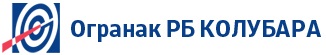 Најава испоруке добараФК.7.4.4.1.4Најава испоруке добараБрој:Датум:Ред. број  из УговораБрој јавне набавкеДатум иброј УговораШифра ЕРЦ                        Називи атрибутиЈММаса (kg/kom)Ознака материјалаШаржаОтпремница бројАтест бројДатум испоруке: Место испоруке: магацин.................Робу доставити у магацин радним даном од 7,00 до 12,00 час.За сваки магацин доставити посебну најаву испоруке.Напомена: Најаву испоруке доставити најмање 3 радна дана пре испоруке добара на:Напомена: Најаву испоруке доставити најмање 3 радна дана пре испоруке добара на:Напомена: Најаву испоруке доставити најмање 3 радна дана пре испоруке добара на:Напомена: Најаву испоруке доставити најмање 3 радна дана пре испоруке добара на:Напомена: Најаву испоруке доставити најмање 3 радна дана пре испоруке добара на:Напомена: Најаву испоруке доставити најмање 3 радна дана пре испоруке добара на:Напомена: Најаву испоруке доставити најмање 3 радна дана пре испоруке добара на:            е-mail:dusan.b.simic@rbkolubara.rs            е-mail:dusan.b.simic@rbkolubara.rs            е-mail:dusan.b.simic@rbkolubara.rs            е-mail:dusan.b.simic@rbkolubara.rs            е-mail:dusan.b.simic@rbkolubara.rs            е-mail:dusan.b.simic@rbkolubara.rs            е-mail:dusan.b.simic@rbkolubara.rsОбавештење о испоруци добараФK.6.2.4.0.2Обавештење о испоруци добараДатум: ___________Име и презимеБр.личне карте/пасошaНапомена123Место и датум:Понуђач:М.П.Место и датумПонуђач:М.П.Место и датум:Понуђач:М.П.КупацПродавацЈавно предузеће „Електропривреда  Србије“ БеоградНазив     ________________________  в.д. директораМ.П.(функција)  Милорад Грчић              име и презиме